ΕΙΣΗΓΗΣΗΠΡΟΣ ΤΗ ΔΗΜΟΤΙΚΗ ΕΠΙΤΡΟΠΗ ΔΙΑΒΟΥΛΕΥΣΗΣ ΔΗΜΟΥ ΘΕΡΜΑΪΚΟΥΘΕΜΑ: Έκδοση απόφασης για: 		Α) Τον Ορισμό Χώρου Λειτουργίας των Βραχυχρόνιων Αγορών		Β) Την Ίδρυση των  Βραχυχρόνιων Αγορών		Γ) Τον Κανονισμό Λειτουργίας  των Βραχυχρόνιων ΑγορώνΈχοντας υπόψη:Τις διατάξεις του Ν. Ν.3463/2006 (ΦΕΚ 114/Α΄/08.06.2006) «Κύρωση του Κώδικα Δήμων και Κοινοτήτων».Τις διατάξεις του Ν.3852/2010 (ΦΕΚ 87/Α΄/07.06.2010) «Νέα Αρχιτεκτονική της Αυτοδιοίκησης και της Αποκεντρωμένης Διοίκησης - Πρόγραμμα Καλλικράτης».Τις διατάξεις του Ν.4849/2021 (ΦΕΚ 207/Α'/05.11.2021) «Αναμόρφωση και εκσυγχρονισμός του ρυθμιστικού πλαισίου οργάνωσης και λειτουργίας του υπαίθριου εμπορίου, ρυθμίσεις για την άσκηση ψυχαγωγικών δραστηριοτήτων και την απλούστευση πλαισίου δραστηριοτήτων στην εκπαίδευση, βελτιώσεις στην επιμελητηριακή νομοθεσία, άλλες διατάξεις του Υπουργείου Ανάπτυξης και Επενδύσεων και λοιπές επείγουσες διατάξεις».Τις διατάξεις της υπ’ αριθμ. 9181/01.02.22 Υ.Α. (ΦΕΚ 433/Β’/07-02-2022) «Συνδυασμοί προϊόντων που πωλούνται στο υπαίθριο εμπόριο, αλλαγές και προσθήκες προϊόντων, στοιχεία που αναγράφονται στην πινακίδα που αναρτάται στο σημείο πώλησης και αντιστοίχιση ειδών παλαιότερων ρυθμίσεων που πωλούνται από επαγγελματίες πωλητές».Τις διατάξεις της υπ’ αριθμ. 16469/15.02.2022 Κ.Υ.Α. (ΦΕΚ 879/Β’/25.02.2022) «Ειδικότεροι όροι λειτουργίας των βραχυχρόνιων αγορών και είδη προϊόντων και υπηρεσιών που διατίθενται ή παρέχονται σε αυτές». Τις διατάξεις της υπ’ αριθμ. 18982/22.02.2022 Κ.Υ.Α. (ΦΕΚ 925/Β'/01.03.2022) «Είδη πώλησης για τους παραγωγούς και τους επαγγελματίες πωλητές υπαίθριου εμπορίου».Τις διατάξεις της υπ’ αριθμ. 21030/25.02.2022 Υ.Α. (ΦΕΚ 982/Β’/25.02.2022) «Στοιχεία της άδειας χορήγησης θέσης δραστηριοποίησης χειροτέχνη – καλλιτέχνη».Τις διατάξεις της υπ’ αριθμ. 21049/25.02.2022 Κ.Υ.Α. (ΦΕΚ 981/Β’/03.03.2022) «Όροι και προϋποθέσεις έκδοσης και στοιχεία βεβαίωσης δραστηριοποίησης ετήσιας διάρκειας για τη συμμετοχή πωλητών σε βραχυχρόνιες αγορές».Τις διατάξεις της υπ’ αριθμ.  21057/25.02.2022 Υ.Α. (ΦΕΚ 981/Β’/03.03.2022) «Στοιχεία της άδειας χορήγησης θέσης και δικαιώματος δραστηριοποίησης στο πλανόδιο εμπόριο παραγωγού και επαγγελματία πωλητή υπαίθριου εμπορίου». Τις διατάξεις της υπ’ αριθμ. 21061/25.02.2022 Υ.Α. (ΦΕΚ 980/Β/05.02.2022) «Δικαιολογητικά που απαιτούνται για τη χορήγηση, τη μεταβίβαση και την ανανέωση της άδειας παραγωγού και επαγγελματία πωλητή και των αντίστοιχων θέσεων ή δικαιωμάτων δραστηριοποίησης στο υπαίθριο εμπόριο». Όπως τροποποιήθηκε με την υπ’ αριθμ. 55332/31-05-2022 Υ.Α. (ΦΕΚ 2660/Β’/30.05.2022)To υπ’ αριθμ. 6997/14-02-2023 έγγραφο και τα τοπογραφικά διαγράμματα των χώρων διεξαγωγής των πανηγυριών, όπως έχουν εκπονηθεί, ελεγχθεί και θεωρηθεί από τη Διεύθυνσης Τεχνικών Υπηρεσιών και Περιβάλλοντος, Δήμου Θερμαϊκού Το υπ’ αριθμ. πρωτ………………………………….έγγραφο του Τμήματος Τροχαίας Θέρμης «…………………………………….Την υπ’ αριθμ. 7/2023 της 08-03-2023 Απόφαση του Συμβουλίου Κοινότητας Ν. Μηχανιώνας, με την οποία προτείνεται: α) «Το πανηγύρι τοι Ι.Ν. Παναγίας Φανερωμένης να έχει διπλό χαρακτήρα «Θρησκευτικό» και «Παραδοσιακό», ώστε να έχει διάρκεια 8 ημερών» και β) «Να ακυρωθούν οι αριθμημένες θέσεις…, εκατέρωθεν της οδού Πολυτεχνείου, από τη ν οδό 25ης Μαρτίου μέχρι την οδό Πανόρμου (δρόμος που οδηγεί στην ιχθυόσκαλα), ώστε να διασφαλίζεται…η ελεύθερη και εύκολη πρόσβαση των επαγγελματιών… στην ιχθυόσκαλα»Την υπ’ αριθμ. 4/2023 της 16-03-2023 Απόφαση του Συμβουλίου Κοινότητας Επανομής, με την οποία γνωμοδοτεί αρνητικά: «…στη λειτουργία λούνα-παρκ στο θρησκευτικό πανηγύρι Ι.Ν. Αγίας Μαρίνας στην Παραλία Επανομής και στο θρησκευτικό πανηγύρι Ι.Ν. Μεταμόρφωσης του Σωτήρος στην Παραλία Επανομής»Την υπ’ αριθμ. 3/2023 της 23-03-2023 Απόφαση του Συμβουλίου Κοινότητας Αγίας Τριάδας.Την υπ’ αριθμ. 137/2021 Απόφαση του Δημοτικού Συμβουλίου Δήμου Θερμαϊκού με την οποία εγκρίνεται  η υπ’ αριθμ. 346/2021 Απόφαση της Οικονομικής Επιτροπής περί «Καθορισμού Τελών Συντελεστών Κοινόχρηστων Χώρων»  Κατόπιν όλων των παραπάνω παρακαλούμε:Α) Για την  έκδοση απόφασης Ορισμού Χώρου Λειτουργίας των Βραχυχρόνιων Αγορών: «Θρησκευτικό Πανηγύρι Ι.Ν. Αγίου Αργυρίου του Επανομίτου (Αργύρια)»,  στην Επανομή «Θρησκευτικό Πανηγύρι Ι.Ν. Αγίας Τριάδος (Αγίου Πνεύματος)», στην Αγία Τριάδα  «Θρησκευτικό Πανηγύρι Ι.Ν. Αγίας Μαρίνας», στην Παραλία Επανομής«Θρησκευτικό Πανηγύρι Ι.Ν. Μεταμόρφωσης του Σωτήρος», στην Παραλία Επανομής«Θρησκευτικό Πανηγύρι Ι.Ν. Παναγίας Φανερωμένης», στη Ν. Μηχανιώναστο πλαίσιο εορτασμού των ναών και σύμφωνα με τα τοπογραφικά διαγράμματα που συντάχθηκαν από τη Διεύθυνση Τεχνικών Υπηρεσιών κ Περιβάλλοντος και αποτελούν  αναπόσπαστο μέρος της παρούσας απόφασης.Β) Για την έκδοση απόφασης Ίδρυσης των  Βραχυχρόνιας Αγορών:    «Θρησκευτικό Πανηγύρι Ι.Ν. Αγίου Αργυρίου του Επανομίτου (Αργύρια)» στην Επανομή «Θρησκευτικό Πανηγύρι Ι.Ν. Αγίας Τριάδος (Αγίου Πνεύματος)», στην Αγία Τριάδα  «Θρησκευτικό Πανηγύρι Ι.Ν. Αγίας Μαρίνας», στην Παραλία Επανομής«Θρησκευτικό Πανηγύρι Ι.Ν. Μεταμόρφωσης του Σωτήρος», στην Παραλία Επανομής«Θρησκευτικό Πανηγύρι Ι.Ν. Παναγίας Φανερωμένης», στη Ν. ΜηχανιώναΓ) Για την έκδοση Κανονισμού Λειτουργίας  των Βραχυχρόνιων Αγορών:«Θρησκευτικό Πανηγύρι Ι.Ν. Αγίου Αργυρίου του Επανομίτου (Αργύρια)» στην Επανομή «Θρησκευτικό Πανηγύρι Ι.Ν. Αγίας Τριάδος (Αγίου Πνεύματος)», στην Αγία Τριάδα  «Θρησκευτικό Πανηγύρι Ι.Ν. Αγίας Μαρίνας», στην Παραλία Επανομής«Θρησκευτικό Πανηγύρι Ι.Ν. Μεταμόρφωσης του Σωτήρος», στην Παραλία Επανομής«Θρησκευτικό Πανηγύρι Ι.Ν. Παναγίας Φανερωμένης», στη Ν. Μηχανιώνα   Παρακαλούμε να εξετάσετε τα παρόντα θέματα ως κατεπείγοντα προκειμένου να γίνουν όλες οι διαδικασίες που προβλέπονται στο Ν. 4849/2021, ώστε να καταστεί εφικτή η διεξαγωγή των εμποροπανηγύρεων.Α) ΑΠΟΦΑΣΗ ΟΡΙΣΜΟΥ ΧΩΡΩΝ ΛΕΙΤΟΥΡΓΙΑΣ ΤΩΝ ΒΡΑΧΥΧΡΟΝΙΩΝ ΑΓΟΡΩΝΑ1) Χώρος Λειτουργίας της Βραχυχρόνιας Αγοράς    «Θρησκευτικό Πανηγύρι Ι.Ν. Αγίου Αργυρίου του Επανομίτου (Αργύρια)», στην ΕπανομήΣτις 9,10 και 11 Μαΐου κάθε έτους θα λειτουργεί το Θρησκευτικό Πανηγύρι του Ι.Ν. Αγίου Αργυρίου του Επανομίτου (Αργύρια) στο πλαίσιο εορτασμού του ναού, με όρια τα εξής: Εκατέρωθεν Νέου Πάρκου Επανομής από την οδό Π. Καβαρδίνα έως την οδό Σφαγείων, σύμφωνα με το συνημμένο τοπογραφικό διάγραμμα που συνέταξε η Διεύθυνση Τεχνικών Υπηρεσιών κ Περιβάλλοντος  του Δήμου και αποτελεί αναπόσπαστο μέρος της παρούσας.	Με βάση το συνημμένο τοπογραφικό διάγραμμα προβλέπονται συνολικά ογδόντα οχτώ (88) αριθμημένες θέσεις μήκους: δύο (2) μέτρων. Ο κάθε συμμετέχων έχει το δικαίωμα κατάληψης περισσότερων συνεχόμενων δίμετρων, ανάλογα με τη διαθεσιμότητα. Αυτό θα θεωρείται μία θέση. Οι ογδόντα οχτώ αριθμημένες θέσεις θεωρούνται επαρκείς (με βάση την εμπειρία όλων των προηγούμενων ετών), για την κάλυψη των αναγκών των υποψήφιων συμμετεχόντων.    	Το πλάτος των εν λόγω θέσεων θα είναι δύο (2) – δυόμισι (2,5) μ., ώστε σε κάθε περίπτωση να διασφαλίζεται σε κάθε οδό ελεύθερος διάδρομος για την ασφαλή διέλευση οχημάτων έκτακτης ανάγκης.Στο τοπογραφικό διάγραμμα έχει προβλεφθεί χώρος για την τοποθέτηση τριών (3) χημικών τουαλετών, δύο (2) γενικής χρήσης και μία (1) τύπου ΑΜΕΑ. Επίσης αποτυπώνονται ελεύθερα ανοίγματα μεταξύ των αριθμημένων θέσεων ως «ΕΙΣΟΔΟΣ ΠΑΡΚΙΝΓΚ», «ΡΑΜΠΑ ΑΜΕΑ», «ΘΕΣΗ ΑΜΕΑ», «ΕΛΕΥΘΕΡΗ ΟΔΕΥΣΗ». Μία (1) θέση θα διατίθεται αποκλειστικά και μόνο για την τοποθέτηση μίας (1) αδειούχου καντίνας. Μία (1) θέση θα διατίθεται αποκλειστικά και μόνο για την τοποθέτηση μίας (1)  φορητής εγκατάστασης έψησης (ψησταριά).   Μέχρι δεκαπέντε (15) θέσεις δύναται να παραχωρηθούν για τοποθέτηση παιχνιδιών όπως καρουζέλ, βάρκες, σκοπευτήρια, ψάρεμα, μπάσκετ, εφόσον πληρούνται οι προϋποθέσεις ασφαλούς λειτουργίας και χρήσης τους και είναι σε ισχύ έκθεση επιθεώρησης μηχανήματος υπογεγραμμένη από ηλεκτρολόγο μηχανικό. Επίσης με την προϋπόθεση οτι ο επαγγελματίας είναι κάτοχος σχετικής άδειας και στα στοιχεία του μητρώου του υπάρχει ο αντίστοιχος κωδικός δραστηριότητας.  	Κατόπιν όλων των παραπάνω οι προς απόδοση θέσεις πωλητών είναι ογδόντα οχτώ (88)  και σύμφωνα με το άρθρο 37 του Ν. 4849/2021:Το εβδομήντα πέντε τοις εκατό (75%) των θέσεων ήτοι εξήντα έξι (66) προορίζονται για τους κατόχους βεβαίωσης δραστηριοποίησης ετήσιας διάρκειας στις βραχυχρόνιες αγορές.Το δέκα τοις εκατό (10%) των θέσεων ήτοι εννέα (9) προορίζονται για τους κατόχους άδειας παραγωγού πωλητή και επαγγελματία πωλητή που δραστηριοποιούνται στις λαϊκές αγορές έως και τέσσερις (4) ημέρες την εβδομάδα.Το δέκα τοις εκατό (10%) των θέσεων ήτοι εννέα (9)  προορίζονται για τους κατόχους άδειας δραστηριοποίησης στο στάσιμο ή στο πλανόδιο εμπόριο καιΤο πέντε τοις εκατό (5%) των θέσεων ήτοι τέσσερις (4) προορίζεται για τους κατόχους άδειας χειροτέχνη – καλλιτέχνη.Σε περίπτωση που με βάση την προηγούμενη ποσόστωση δεν καλυφθούν οι θέσεις μιας κατηγορίας  επαγγελματιών, καλύπτονται από επαγγελματίες άλλης κατηγορίας, στην οποία πιθανά υπάρχει υπερβάλλον αριθμός.Η απόφαση Ορισμού Χώρου Λειτουργίας της Βραχυχρόνιας Αγοράς    «Θρησκευτικό Πανηγύρι Ι.Ν. Αγίου Αργυρίου του Επανομίτου (Αργύρια)» στο πλαίσιο εορτασμού του ναού εκδίδεται λαμβάνοντας υπόψη τις διατάξεις του άρθρου 25 του Ν. 4849/2021 και τη σύμφωνη γνώμη της αρμόδιας αστυνομικής αρχής σχετικά με τις επιπτώσεις στην κυκλοφορία πεζών και οχημάτων. Με την εν λόγω απόφαση διασφαλίζεται ότι υπάρχει ελεύθερη και εύκολη πρόσβαση για το κοινό στο χώρο λειτουργίας, περιλαμβανομένων των ατόμων με αναπηρία, οτι δεν εμποδίζεται η πρόσβαση σε σχολεία, νοσοκομεία, κέντρα υγείας, σταθμούς αστικού και προαστιακού σιδηροδρόμου, σταθμούς υπεραστικών λεωφορείων, αρχαιολογικούς χώρους, μουσεία, μνημεία, χώρους άσκησης θρησκευτικής λατρείας, αστυνομικούς, λιμενικούς και πυροσβεστικούς σταθμούς, εισόδους κατοικιών και καταστημάτων, ξενοδοχειακές μονάδες, καθώς και οτι δεν δυσχεραίνεται η λειτουργία των ανωτέρω και ο εφοδιασμός κάθε είδους καταστημάτων και ξενοδοχειακών επιχειρήσεων.Α2) Χώρος Λειτουργίας της Βραχυχρόνιας Αγοράς«Θρησκευτικό Πανηγύρι Ι.Ν. Αγίας Τριάδος (Αγίου Πνεύματος)», στην Αγία Τριάδα  Το Σάββατο προ Πεντηκοστής, την Κυριακή της Πεντηκοστής και τη Δευτέρα του Αγίου Πνεύματος  (κινητή εορτή, ημέρα Δευτέρα 7 εβδομάδες μετά το Πάσχα) κάθε έτους θα λειτουργεί το Θρησκευτικό Πανηγύρι του Ι.Ν. Αγίας Τριάδος (Αγίου Πνεύματος) στο πλαίσιο εορτασμού του ναού, με όρια τα εξής: Εκατέρωθεν της οδού Αγίας Τριάδος, από την οδό Π. Μελά έως την οδό Κ. Καβάφη, όπως και επί της οδού Ρ. Φεραίου (1 θέση) και της οδού Κολοκοτρώνη (4 θέσεις), σύμφωνα με το συνημμένο τοπογραφικό διάγραμμα που συνέταξε η Διεύθυνση Τεχνικών Υπηρεσιών κ Περιβάλλοντος  του Δήμου και αποτελεί αναπόσπαστο μέρος της παρούσας.	Με βάση το συνημμένο τοπογραφικό διάγραμμα προβλέπονται συνολικά διακόσιες εβδομήντα οχτώ (278) αριθμημένες θέσεις μήκους: δύο (2) μέτρων. Ο κάθε συμμετέχων έχει το δικαίωμα κατάληψης περισσότερων συνεχόμενων δίμετρων, ανάλογα με τη διαθεσιμότητα. Αυτό θα θεωρείται μία θέση. Οι διακόσιες εβδομήντα οχτώ  αριθμημένες θέσεις θεωρούνται επαρκείς (με βάση την εμπειρία όλων των προηγούμενων ετών), για την κάλυψη των αναγκών των υποψήφιων συμμετεχόντων.    	Το πλάτος των εν λόγω θέσεων θα είναι δύο (2) – δυόμισι (2,5) μ., ώστε σε κάθε περίπτωση να διασφαλίζεται σε κάθε οδό ελεύθερος διάδρομος για την ασφαλή διέλευση οχημάτων έκτακτης ανάγκης.Στο τοπογραφικό διάγραμμα έχει προβλεφθεί χώρος για την τοποθέτηση πέντε (5) χημικών τουαλετών, τεσσάρων (4) γενικής χρήσης και μία (1) τύπου ΑΜΕΑ. Επίσης αποτυπώνονται ελεύθερα ανοίγματα μεταξύ των αριθμημένων θέσεων ως «ΕΙΣΟΔΟΣ ΠΑΡΚΙΝΓΚ», «ΡΑΜΠΑ ΑΜΕΑ», «ΘΕΣΗ ΑΜΕΑ», «ΕΛΕΥΘΕΡΗ ΟΔΕΥΣΗ». Τρεις (3) θέσεις θα διατίθενται αποκλειστικά και μόνο για την τοποθέτηση έως και τριών (3) αδειούχων καντινών.Τρεις (3) θέσεις δύναται να παραχωρηθούν για τοποθέτηση παιχνιδιών όπως καρουζέλ, βάρκες, σκοπευτήρια, ψάρεμα, μπάσκετ, εφόσον πληρούνται οι προϋποθέσεις ασφαλούς λειτουργίας και χρήσης τους και είναι σε ισχύ έκθεση επιθεώρησης μηχανήματος υπογεγραμμένη από ηλεκτρολόγο μηχανικό. Επίσης με την προϋπόθεση οτι ο επαγγελματίας είναι κάτοχος σχετικής άδειας και στα στοιχεία του μητρώου του υπάρχει ο αντίστοιχος κωδικός δραστηριότητας.  	Κατόπιν όλων των παραπάνω οι προς απόδοση θέσεις πωλητών είναι διακόσιες εβδομήντα οχτώ (278)  και σύμφωνα με το άρθρο 37 του Ν. 4849/2021:Το εβδομήντα πέντε τοις εκατό (75%) των θέσεων ήτοι διακόσιες οχτώ (208) προορίζονται για τους κατόχους βεβαίωσης δραστηριοποίησης ετήσιας διάρκειας στις βραχυχρόνιες αγορές.Το δέκα τοις εκατό (10%) των θέσεων ήτοι είκοσι οχτώ (28) προορίζονται για τους κατόχους άδειας παραγωγού πωλητή και επαγγελματία πωλητή που δραστηριοποιούνται στις λαϊκές αγορές έως και τέσσερις (4) ημέρες την εβδομάδα.Το δέκα τοις εκατό (10%) των θέσεων ήτοι είκοσι οχτώ (28)  προορίζονται για τους κατόχους άδειας δραστηριοποίησης στο στάσιμο ή στο πλανόδιο εμπόριο καιΤο πέντε τοις εκατό (5%) των θέσεων ήτοι δεκατέσσερις (14) προορίζεται για τους κατόχους άδειας χειροτέχνη – καλλιτέχνη.Σε περίπτωση που με βάση την προηγούμενη ποσόστωση δεν καλυφθούν οι θέσεις μιας κατηγορίας  επαγγελματιών, καλύπτονται από επαγγελματίες άλλης κατηγορίας, στην οποία πιθανά υπάρχει υπερβάλλον αριθμός.Η απόφαση Ορισμού Χώρου Λειτουργίας της Βραχυχρόνιας Αγοράς «Θρησκευτικό Πανηγύρι Ι.Ν. Αγίας Τριάδος (Αγίου Πνεύματος)» στο πλαίσιο εορτασμού του ναού εκδίδεται λαμβάνοντας υπόψη τις διατάξεις του άρθρου 25 του Ν. 4849/2021 και τη σύμφωνη γνώμη της αρμόδιας αστυνομικής αρχής σχετικά με τις επιπτώσεις στην κυκλοφορία πεζών και οχημάτων. Με την εν λόγω απόφαση διασφαλίζεται ότι υπάρχει ελεύθερη και εύκολη πρόσβαση για το κοινό στο χώρο λειτουργίας, περιλαμβανομένων των ατόμων με αναπηρία, οτι δεν εμποδίζεται η πρόσβαση σε σχολεία, νοσοκομεία, κέντρα υγείας, σταθμούς αστικού και προαστιακού σιδηροδρόμου, σταθμούς υπεραστικών λεωφορείων, αρχαιολογικούς χώρους, μουσεία, μνημεία, χώρους άσκησης θρησκευτικής λατρείας, αστυνομικούς, λιμενικούς και πυροσβεστικούς σταθμούς, εισόδους κατοικιών και καταστημάτων, ξενοδοχειακές μονάδες, καθώς και οτι δεν δυσχεραίνεται η λειτουργία των ανωτέρω και ο εφοδιασμός κάθε είδους καταστημάτων και ξενοδοχειακών επιχειρήσεων.Α3) Χώρος Λειτουργίας της Βραχυχρόνιας Αγοράς«Θρησκευτικό Πανηγύρι Ι.Ν. Αγίας Μαρίνας», στην Παραλία ΕπανομήςΣτις 16 και 17 Ιουλίου κάθε έτους, θα λειτουργεί το Θρησκευτικό Πανηγύρι του Ι.Ν. Αγίας Μαρίνας στο πλαίσιο εορτασμού του ναού, με όρια τα εξής: Εκατέρωθεν ανωνύμου οδού (συνέχεια της οδού 25ης Μαρτίου), άνωθεν της Γραμμής Παραλίας και του αγροτεμαχίου 5045 (το οποίο ήδη αποτελεί πάρκο), από το Ιερό Παρεκκλήσιο Αγίας Μαρίνας μέχρι και έναντι του αγροτεμαχίου 4524, σύμφωνα με το συνημμένο τοπογραφικό διάγραμμα που συνέταξε η Διεύθυνση Τεχνικών Υπηρεσιών κ Περιβάλλοντος  του Δήμου και αποτελεί αναπόσπαστο μέρος της παρούσας.	Με βάση το συνημμένο τοπογραφικό διάγραμμα προβλέπονται συνολικά εκατόν τέσσερις (104) αριθμημένες θέσεις μήκους: δύο (2) μέτρων. Ο κάθε συμμετέχων έχει το δικαίωμα κατάληψης περισσότερων συνεχόμενων δίμετρων, ανάλογα με τη διαθεσιμότητα. Αυτό θα θεωρείται μία θέση. Οι εκατόν τέσσερις αριθμημένες θέσεις θεωρούνται επαρκείς (με βάση την εμπειρία όλων των προηγούμενων ετών), για την κάλυψη των αναγκών των υποψήφιων συμμετεχόντων.    	Το πλάτος των εν λόγω θέσεων θα είναι δύο (2) – δυόμισι (2,5) μ., ώστε σε κάθε περίπτωση να διασφαλίζεται σε κάθε οδό ελεύθερος διάδρομος για την ασφαλή διέλευση οχημάτων έκτακτης ανάγκης.Στο τοπογραφικό διάγραμμα έχει προβλεφθεί χώρος για την τοποθέτηση τριών (3) χημικών τουαλετών, δύο (2) γενικής χρήσης και μία (1) τύπου ΑΜΕΑ. Επίσης αποτυπώνονται ελεύθερα ανοίγματα μεταξύ των αριθμημένων θέσεων ως «ΕΙΣΟΔΟΣ ΠΑΡΚΙΝΓΚ», «ΡΑΜΠΑ ΑΜΕΑ», «ΘΕΣΗ ΑΜΕΑ», «ΕΛΕΥΘΕΡΗ ΟΔΕΥΣΗ». 	Δύο (2) θέσεις θα διατίθενται αποκλειστικά και μόνο για την τοποθέτηση έως και δύο (2) αδειούχων καντινών.	Μία (1) θέση θα διατίθεται για την προσωρινή άσκηση ψυχαγωγικής δραστηριότητας Λούνα Παρκ (Κεφ. ΙΘ’ του Ν.4442/2016, όπως τροποποιήθηκε από το άρθρο 3 του Ν.4796/21)	Κατόπιν όλων των παραπάνω οι προς απόδοση θέσεις πωλητών είναι εκατόν τέσσερις (104)  και σύμφωνα με το άρθρο 37 του Ν. 4849/2021:Το εβδομήντα πέντε τοις εκατό (75%) των θέσεων ήτοι εβδομήντα οχτώ (78)  προορίζονται για τους κατόχους βεβαίωσης δραστηριοποίησης ετήσιας διάρκειας στις βραχυχρόνιες αγορές.Το δέκα τοις εκατό (10%) των θέσεων ήτοι δέκα (10) προορίζονται για τους κατόχους άδειας παραγωγού πωλητή και επαγγελματία πωλητή που δραστηριοποιούνται στις λαϊκές αγορές έως και τέσσερις (4) ημέρες την εβδομάδα.Το δέκα τοις εκατό (10%) των θέσεων ήτοι δέκα (10)  προορίζονται για τους κατόχους άδειας δραστηριοποίησης στο στάσιμο ή στο πλανόδιο εμπόριο καιΤο πέντε τοις εκατό (5%) των θέσεων ήτοι έξι (6) προορίζεται για τους κατόχους άδειας χειροτέχνη – καλλιτέχνη.Σε περίπτωση που με βάση την προηγούμενη ποσόστωση δεν καλυφθούν οι θέσεις μιας κατηγορίας  επαγγελματιών, καλύπτονται από επαγγελματίες άλλης κατηγορίας, στην οποία πιθανά υπάρχει υπερβάλλον αριθμός.Η απόφαση Ορισμού Χώρου Λειτουργίας της Βραχυχρόνιας Αγοράς  «Θρησκευτικό Πανηγύρι Ι.Ν. Αγίας Μαρίνας» στο πλαίσιο εορτασμού του ναού εκδίδεται λαμβάνοντας υπόψη τις διατάξεις του άρθρου 25 του Ν. 4849/2021 και τη σύμφωνη γνώμη της αρμόδιας αστυνομικής αρχής σχετικά με τις επιπτώσεις στην κυκλοφορία πεζών και οχημάτων. Με την εν λόγω απόφαση διασφαλίζεται ότι υπάρχει ελεύθερη και εύκολη πρόσβαση για το κοινό στο χώρο λειτουργίας, περιλαμβανομένων των ατόμων με αναπηρία, οτι δεν εμποδίζεται η πρόσβαση σε σχολεία, νοσοκομεία, κέντρα υγείας, σταθμούς αστικού και προαστιακού σιδηροδρόμου, σταθμούς υπεραστικών λεωφορείων, αρχαιολογικούς χώρους, μουσεία, μνημεία, χώρους άσκησης θρησκευτικής λατρείας, αστυνομικούς, λιμενικούς και πυροσβεστικούς σταθμούς, εισόδους κατοικιών και καταστημάτων, ξενοδοχειακές μονάδες, καθώς και οτι δεν δυσχεραίνεται η λειτουργία των ανωτέρω και ο εφοδιασμός κάθε είδους καταστημάτων και ξενοδοχειακών επιχειρήσεων.Α4) Χώρος Λειτουργίας της Βραχυχρόνιας Αγοράς«Θρησκευτικό Πανηγύρι Ι.Ν. Μεταμόρφωσης του Σωτήρος», στην Παραλία ΕπανομήςΣτις 5 και 6 Αυγούστου κάθε έτους, θα λειτουργεί το Θρησκευτικό Πανηγύρι του Ι.Ν. Μεταμόρφωσης του Σωτήρος στο πλαίσιο εορτασμού του ναού, με όρια τα εξής: Εκατέρωθεν ανωνύμου οδού (συνέχεια της οδού 25ης Μαρτίου), άνωθεν της Γραμμής Παραλίας και του αγροτεμαχίου 5045 (το οποίο ήδη αποτελεί πάρκο), από το Ιερό Παρεκκλήσιο Αγίας Μαρίνας μέχρι και έναντι του αγροτεμαχίου 4524, σύμφωνα με το συνημμένο τοπογραφικό διάγραμμα που συνέταξε η Διεύθυνση Τεχνικών Υπηρεσιών κ Περιβάλλοντος  του Δήμου και αποτελεί αναπόσπαστο μέρος της παρούσας.	Με βάση το συνημμένο τοπογραφικό διάγραμμα προβλέπονται συνολικά εκατόν τέσσερις (104) αριθμημένες θέσεις μήκους: δύο (2) μέτρων. Ο κάθε συμμετέχων έχει το δικαίωμα κατάληψης περισσότερων συνεχόμενων δίμετρων, ανάλογα με τη διαθεσιμότητα. Αυτό θα θεωρείται μία θέση. Οι εκατόν τέσσερις αριθμημένες θέσεις θεωρούνται επαρκείς (με βάση την εμπειρία όλων των προηγούμενων ετών), για την κάλυψη των αναγκών των υποψήφιων συμμετεχόντων.    	Το πλάτος των εν λόγω θέσεων θα είναι δύο (2) – δυόμισι (2,5) μ., ώστε σε κάθε περίπτωση να διασφαλίζεται σε κάθε οδό ελεύθερος διάδρομος για την ασφαλή διέλευση οχημάτων έκτακτης ανάγκης.Στο τοπογραφικό διάγραμμα έχει προβλεφθεί χώρος για την τοποθέτηση τριών (3) χημικών τουαλετών, δύο (2) γενικής χρήσης και μία (1) τύπου ΑΜΕΑ. Επίσης αποτυπώνονται ελεύθερα ανοίγματα μεταξύ των αριθμημένων θέσεων ως «ΕΙΣΟΔΟΣ ΠΑΡΚΙΝΓΚ», «ΡΑΜΠΑ ΑΜΕΑ», «ΘΕΣΗ ΑΜΕΑ», «ΕΛΕΥΘΕΡΗ ΟΔΕΥΣΗ». 	Δύο (2) θέσεις θα διατίθενται αποκλειστικά και μόνο για την τοποθέτηση έως και δύο (2) αδειούχων καντινών.	Μία (1) θέση θα διατίθεται για την προσωρινή άσκηση ψυχαγωγικής δραστηριότητας Λούνα Παρκ (Κεφ. ΙΘ’ του Ν.4442/2016, όπως τροποποιήθηκε από το άρθρο 3 του Ν.4796/21)	Κατόπιν όλων των παραπάνω οι προς απόδοση θέσεις πωλητών είναι εκατόν τέσσερις (104)  και σύμφωνα με το άρθρο 37 του Ν. 4849/2021:Το εβδομήντα πέντε τοις εκατό (75%) των θέσεων ήτοι εβδομήντα οχτώ (78)  προορίζονται για τους κατόχους βεβαίωσης δραστηριοποίησης ετήσιας διάρκειας στις βραχυχρόνιες αγορές.Το δέκα τοις εκατό (10%) των θέσεων ήτοι δέκα (10) προορίζονται για τους κατόχους άδειας παραγωγού πωλητή και επαγγελματία πωλητή που δραστηριοποιούνται στις λαϊκές αγορές έως και τέσσερις (4) ημέρες την εβδομάδα.Το δέκα τοις εκατό (10%) των θέσεων ήτοι δέκα (10)  προορίζονται για τους κατόχους άδειας δραστηριοποίησης στο στάσιμο ή στο πλανόδιο εμπόριο καιΤο πέντε τοις εκατό (5%) των θέσεων ήτοι έξι (6) προορίζεται για τους κατόχους άδειας χειροτέχνη – καλλιτέχνη.Σε περίπτωση που με βάση την προηγούμενη ποσόστωση δεν καλυφθούν οι θέσεις μιας κατηγορίας  επαγγελματιών, καλύπτονται από επαγγελματίες άλλης κατηγορίας, στην οποία πιθανά υπάρχει υπερβάλλον αριθμός.Η απόφαση Ορισμού Χώρου Λειτουργίας της Βραχυχρόνιας Αγοράς  «Θρησκευτικό Πανηγύρι Ι.Ν. Μεταμόρφωσης του Σωτήρος» στο πλαίσιο εορτασμού του ναού εκδίδεται λαμβάνοντας υπόψη τις διατάξεις του άρθρου 25 του Ν. 4849/2021 και τη σύμφωνη γνώμη της αρμόδιας αστυνομικής αρχής σχετικά με τις επιπτώσεις στην κυκλοφορία πεζών και οχημάτων. Με την εν λόγω απόφαση διασφαλίζεται ότι υπάρχει ελεύθερη και εύκολη πρόσβαση για το κοινό στο χώρο λειτουργίας, περιλαμβανομένων των ατόμων με αναπηρία, οτι δεν εμποδίζεται η πρόσβαση σε σχολεία, νοσοκομεία, κέντρα υγείας, σταθμούς αστικού και προαστιακού σιδηροδρόμου, σταθμούς υπεραστικών λεωφορείων, αρχαιολογικούς χώρους, μουσεία, μνημεία, χώρους άσκησης θρησκευτικής λατρείας, αστυνομικούς, λιμενικούς και πυροσβεστικούς σταθμούς, εισόδους κατοικιών και καταστημάτων, ξενοδοχειακές μονάδες, καθώς και οτι δεν δυσχεραίνεται η λειτουργία των ανωτέρω και ο εφοδιασμός κάθε είδους καταστημάτων και ξενοδοχειακών επιχειρήσεων.Α5) Χώρος Λειτουργίας της Βραχυχρόνιας Αγοράς«Θρησκευτικό Πανηγύρι Ι.Ν. Παναγίας Φανερωμένης», στη Ν. ΜηχανιώναΣτις 20, 21, 22, 23 και 24 Αυγούστου κάθε έτους θα λειτουργεί το Θρησκευτικό Πανηγύρι του Ι.Ν. Παναγίας Φανερωμένης στο πλαίσιο εορτασμού του ναού, με όρια τα εξής: Εκατέρωθεν της οδού Πολυτεχνείου, από την οδό 25ης Μαρτίου μέχρι και μετά την Πλατεία Εθνικής Αντιστάσεως ως τη Σκάλα Αγίου Νικολάου. Επί της παραλίας Ναυάρχου Βότση. Περιμετρικά της Πλατείας Εθνικής Αντιστάσεως. Εκατέρωθεν της οδού Δημοκρατίας, από την Πλατεία Εθνικής Αντιστάσεως μέχρι την Πλατεία Παναγίας Φανερωμένης. Εκατέρωθεν της οδού Αγίου Νικολάου, πριν και μετά την Πλατεία Εθνικής Αντιστάσεως. Περιμετρικά της Πλατείας Παναγίας Φανερωμένης, ανάμεσα στις οδούς  28ης Οκτωβρίου - Δημοκρατίας – 25ης Μαρτίου – Βάρναλη. Εκατέρωθεν της οδού 28ης Οκτωβρίου στο τμήμα της ανάμεσα στο Παλαιό Δημοτικό Σχολείο και το Πρώην Δημοτικό Κατάστημα. Τέλος επί της οδού Κανάρη (1 θέση), σύμφωνα με το συνημμένο τοπογραφικό διάγραμμα που συνέταξε η Διεύθυνση Τεχνικών Υπηρεσιών κ Περιβάλλοντος  του Δήμου και αποτελεί αναπόσπαστο μέρος της παρούσας.	Με βάση το συνημμένο τοπογραφικό διάγραμμα προβλέπονται συνολικά τετρακόσιες τριάντα οχτώ (438) αριθμημένες θέσεις μήκους: δύο (2) μέτρων. Ο κάθε συμμετέχων έχει το δικαίωμα κατάληψης περισσότερων συνεχόμενων δίμετρων, ανάλογα με τη διαθεσιμότητα.  Αυτό θα θεωρείται μία θέση. Οι τετρακόσιες τριάντα οχτώ αριθμημένες θέσεις θεωρούνται επαρκείς (με βάση την εμπειρία όλων των προηγούμενων ετών), για την κάλυψη των αναγκών των υποψήφιων συμμετεχόντων.    	Το πλάτος των εν λόγω θέσεων θα είναι δύο (2) – δυόμισι (2,5) μ., ώστε σε κάθε περίπτωση να διασφαλίζεται σε κάθε οδό ελεύθερος διάδρομος για την ασφαλή διέλευση οχημάτων έκτακτης ανάγκης.Στο τοπογραφικό διάγραμμα έχει προβλεφθεί χώρος για την τοποθέτηση δέκα (10) χημικών τουαλετών, οχτώ (8) γενικής χρήσης και δύο (2) τύπου ΑΜΕΑ. Επίσης αποτυπώνονται ελεύθερα ανοίγματα μεταξύ των αριθμημένων θέσεων ως «ΕΙΣΟΔΟΣ ΠΑΡΚΙΝΓΚ», «ΡΑΜΠΑ ΑΜΕΑ», «ΘΕΣΗ ΑΜΕΑ», «ΕΛΕΥΘΕΡΗ ΟΔΕΥΣΗ». 	Επτά (7) θέσεις θα διατίθενται αποκλειστικά και μόνο για την τοποθέτηση έως και επτά (7) αδειούχων καντινών.Τέσσερις (4) θέσεις θα διατίθενται αποκλειστικά και μόνο για την τοποθέτηση έως και τεσσάρων (4) φορητών εγκαταστάσεων έψησης (ψησταριές).Μία (1) θέση θα διατίθεται για την προσωρινή άσκηση ψυχαγωγικής δραστηριότητας Λούνα Παρκ (Κεφ. ΙΘ’ του Ν.4442/2016, όπως τροποποιήθηκε από το άρθρο 3 του Ν.4796/21)	Κατόπιν όλων των παραπάνω οι προς απόδοση θέσεις πωλητών είναι τετρακόσιες τριάντα οχτώ (438)  και σύμφωνα με το άρθρο 37 του Ν. 4849/2021:Το εβδομήντα πέντε τοις εκατό (75%) των θέσεων ήτοι τριακόσιες είκοσι οχτώ (328) προορίζονται για τους κατόχους βεβαίωσης δραστηριοποίησης ετήσιας διάρκειας στις βραχυχρόνιες αγορές.Το δέκα τοις εκατό (10%) των θέσεων ήτοι σαράντα τέσσερις (44) προορίζονται για τους κατόχους άδειας παραγωγού πωλητή και επαγγελματία πωλητή που δραστηριοποιούνται στις λαϊκές αγορές έως και τέσσερις (4) ημέρες την εβδομάδα.Το δέκα τοις εκατό (10%) των θέσεων ήτοι σαράντα τέσσερις (44)  προορίζονται για τους κατόχους άδειας δραστηριοποίησης στο στάσιμο ή στο πλανόδιο εμπόριο καιΤο πέντε τοις εκατό (5%) των θέσεων ήτοι είκοσι δύο (22) προορίζεται για τους κατόχους άδειας χειροτέχνη – καλλιτέχνη.Σε περίπτωση που με βάση την προηγούμενη ποσόστωση δεν καλυφθούν οι θέσεις μιας κατηγορίας  επαγγελματιών, καλύπτονται από επαγγελματίες άλλης κατηγορίας, στην οποία πιθανά υπάρχει υπερβάλλον αριθμός.Η απόφαση Ορισμού Χώρου Λειτουργίας της Βραχυχρόνιας Αγοράς «Θρησκευτικό Πανηγύρι Ι.Ν. Παναγίας Φανερωμένης» στο πλαίσιο εορτασμού του ναού εκδίδεται λαμβάνοντας υπόψη τις διατάξεις του άρθρου 25 του Ν. 4849/2021 και τη σύμφωνη γνώμη της αρμόδιας αστυνομικής αρχής σχετικά με τις επιπτώσεις στην κυκλοφορία πεζών και οχημάτων. Με την εν λόγω απόφαση διασφαλίζεται ότι υπάρχει ελεύθερη και εύκολη πρόσβαση για το κοινό στο χώρο λειτουργίας, περιλαμβανομένων των ατόμων με αναπηρία, οτι δεν εμποδίζεται η πρόσβαση σε σχολεία, νοσοκομεία, κέντρα υγείας, σταθμούς αστικού και προαστιακού σιδηροδρόμου, σταθμούς υπεραστικών λεωφορείων, αρχαιολογικούς χώρους, μουσεία, μνημεία, χώρους άσκησης θρησκευτικής λατρείας, αστυνομικούς, λιμενικούς και πυροσβεστικούς σταθμούς, εισόδους κατοικιών και καταστημάτων, ξενοδοχειακές μονάδες, καθώς και οτι δεν δυσχεραίνεται η λειτουργία των ανωτέρω και ο εφοδιασμός κάθε είδους καταστημάτων και ξενοδοχειακών επιχειρήσεων.Β) ΑΠΟΦΑΣΗ ΙΔΡΥΣΗΣ ΒΡΑΧΥΧΡΟΝΙΩΝ ΑΓΟΡΩΝΒ1) Ίδρυση της Βραχυχρόνιας Αγοράς    «Θρησκευτικό Πανηγύρι Ι.Ν. Αγίου Αργυρίου του Επανομίτου (Αργύρια)» στην Κοινότητα ΕπανομήςΛαμβάνοντας υπόψη το άρθρο 35 του Ν. 4849/2021 «Ίδρυση, μετακίνηση, επέκταση και κατάργηση βραχυχρόνιων αγορών» ιδρύεται το «Θρησκευτικό Πανηγύρι Ι.Ν. Αγίου Αργυρίου του Επανομίτου (Αργύρια)» στο πλαίσιο εορτασμού του ομώνυμου ναού της Κοινότητας  Επανομής, με όρια ως εξής: Εκατέρωθεν Νέου Πάρκου Επανομής από την οδό Π. Καβαρδίνα έως την οδό Σφαγείων, σύμφωνα με το συνημμένο τοπογραφικό διάγραμμα που συνέταξε η Διεύθυνση Τεχνικών Υπηρεσιών κ Περιβάλλοντος  του Δήμου και αποτελεί αναπόσπαστο μέρος της παρούσας.Το «Θρησκευτικό Πανηγύρι Ι.Ν. Αγίου Αργυρίου του Επανομίτου» θα έχει διάρκεια 3 ημερών και θα διεξάγεται από την προπαραμονή έως και ανήμερα της θρησκευτικής εορτής, ήτοι 9,10, και 11 Μαΐου κάθε έτους.Η λειτουργία της εμποροπανήγυρης και κάθε σχετικό θέμα θα ρυθμίζεται από τον κανονισμό λειτουργίας ο οποίος θα καθορίζει όλες τις σχετικές λεπτομέρειες.Β2) Ίδρυση της Βραχυχρόνιας Αγοράς    «Θρησκευτικό Πανηγύρι Ι.Ν. Αγίας Τριάδος (Αγίου Πνεύματος)» στην Κοινότητα Αγίας ΤριάδαςΛαμβάνοντας υπόψη το άρθρο 35 του Ν. 4849/2021 «Ίδρυση, μετακίνηση, επέκταση και κατάργηση βραχυχρόνιων αγορών» ιδρύεται το «Θρησκευτικό Πανηγύρι Ι.Ν. Αγίας Τριάδος (Αγίου Πνεύματος)» στο πλαίσιο εορτασμού του ομώνυμου ναού της Κοινότητας Αγίας Τριάδας, με όρια ως εξής: Εκατέρωθεν της οδού Αγίας Τριάδος, από την οδό Π. Μελά έως την οδό Κ. Καβάφη, όπως και επί της οδού Ρ. Φεραίου (1 θέση) και της οδού Κολοκοτρώνη (4 θέσεις), σύμφωνα με το συνημμένο τοπογραφικό διάγραμμα που συνέταξε η Διεύθυνση Τεχνικών Υπηρεσιών κ Περιβάλλοντος  του Δήμου και αποτελεί αναπόσπαστο μέρος της παρούσας.Το «Θρησκευτικό Πανηγύρι Ι.Ν. Αγίας Τριάδος (Αγίου Πνεύματος)» θα έχει διάρκεια 3 ημερών και θα διεξάγεται από το Σάββατο προ της Πεντηκοστής, την Κυριακή της Πεντηκοστής έως και τη Δευτέρα της θρησκευτικής εορτής του Αγίου Πνεύματος (κινητή εορτή, Δευτέρα, 7 εβδομάδες μετά το Πάσχα). Η λειτουργία της εμποροπανήγυρης και κάθε σχετικό θέμα θα ρυθμίζεται από τον κανονισμό λειτουργίας ο οποίος θα καθορίζει όλες τις σχετικές λεπτομέρειες.Β3) Ίδρυση της Βραχυχρόνιας Αγοράς    «Θρησκευτικό Πανηγύρι Ι.Ν. Αγίας Μαρίνας» στην Κοινότητα ΕπανομήςΛαμβάνοντας υπόψη το άρθρο 35 του Ν. 4849/2021 «Ίδρυση, μετακίνηση, επέκταση και κατάργηση βραχυχρόνιων αγορών» ιδρύεται το «Θρησκευτικό Πανηγύρι Ι.Ν. Αγίας Μαρίνας» στο πλαίσιο εορτασμού του ομώνυμου ναού της Κοινότητας Επανομής, με όρια ως εξής: Εκατέρωθεν ανωνύμου οδού (συνέχεια της οδού 25ης Μαρτίου), άνωθεν της Γραμμής Παραλίας και του αγροτεμαχίου 5045 (το οποίο ήδη αποτελεί πάρκο), από το Ιερό Παρεκκλήσιο Αγίας Μαρίνας μέχρι και έναντι του αγροτεμαχίου 4524, σύμφωνα με το συνημμένο τοπογραφικό διάγραμμα που συνέταξε η Διεύθυνση Τεχνικών Υπηρεσιών κ Περιβάλλοντος  του Δήμου και αποτελεί αναπόσπαστο μέρος της παρούσας.Το «Θρησκευτικό Πανηγύρι Ι.Ν. Αγίας Μαρίνας» θα έχει διάρκεια 2 ημερών και θα διεξάγεται παραμονή και ανήμερα της θρησκευτικής εορτής, ήτοι 16 και 17 Ιουλίου κάθε έτους.Η λειτουργία της εμποροπανήγυρης και κάθε σχετικό θέμα θα ρυθμίζεται από τον κανονισμό λειτουργίας ο οποίος θα καθορίζει όλες τις σχετικές λεπτομέρειες.Β4) Ίδρυση της Βραχυχρόνιας Αγοράς    «Θρησκευτικό Πανηγύρι Ι.Ν. Μεταμόρφωσης του Σωτήρος» στην Κοινότητα ΕπανομήςΛαμβάνοντας υπόψη το άρθρο 35 του Ν. 4849/2021 «Ίδρυση, μετακίνηση, επέκταση και κατάργηση βραχυχρόνιων αγορών» ιδρύεται το «Θρησκευτικό Πανηγύρι Ι.Ν. Μεταμόρφωσης του Σωτήρος» στο πλαίσιο εορτασμού του ομώνυμου ναού της Κοινότητας Επανομής, με όρια ως εξής: Εκατέρωθεν ανωνύμου οδού (συνέχεια της οδού 25ης Μαρτίου), άνωθεν της Γραμμής Παραλίας και του αγροτεμαχίου 5045 (το οποίο ήδη αποτελεί πάρκο), από το Ιερό Παρεκκλήσιο Αγίας Μαρίνας μέχρι και έναντι του αγροτεμαχίου 4524, σύμφωνα με το συνημμένο τοπογραφικό διάγραμμα που συνέταξε η Διεύθυνση Τεχνικών Υπηρεσιών κ Περιβάλλοντος  του Δήμου και αποτελεί αναπόσπαστο μέρος της παρούσας.Το «Θρησκευτικό Πανηγύρι Ι.Ν. Μεταμόρφωσης του Σωτήρος» θα έχει διάρκεια 2 ημερών και θα διεξάγεται παραμονή και ανήμερα της θρησκευτικής εορτής, ήτοι 5 και 6 Αυγούστου κάθε έτους.Η λειτουργία της εμποροπανήγυρης και κάθε σχετικό θέμα θα ρυθμίζεται από τον κανονισμό λειτουργίας ο οποίος θα καθορίζει όλες τις σχετικές λεπτομέρειες.Β5) Ίδρυση της Βραχυχρόνιας Αγοράς    «Θρησκευτικό Πανηγύρι Ι.Ν. Παναγίας Φανερωμένης»Λαμβάνοντας υπόψη το άρθρο 35 του Ν. 4849/2021 «Ίδρυση, μετακίνηση, επέκταση και κατάργηση βραχυχρόνιων αγορών» ιδρύεται το «Θρησκευτικό Πανηγύρι Ι.Ν. Παναγίας Φανερωμένης» στο πλαίσιο εορτασμού του ομώνυμου ναού της Κοινότητας Ν. Μηχανιώνας, με όρια ως εξής: Εκατέρωθεν της οδού Πολυτεχνείου, από την οδό 25ης Μαρτίου μέχρι και μετά την Πλατεία Εθνικής Αντιστάσεως ως τη Σκάλα Αγίου Νικολάου. Επί της παραλίας Ναυάρχου Βότση. Περιμετρικά της Πλατείας Εθνικής Αντιστάσεως. Εκατέρωθεν της οδού Δημοκρατίας, από την Πλατεία Εθνικής Αντιστάσεως μέχρι την Πλατεία Παναγίας Φανερωμένης. Εκατέρωθεν της οδού Αγίου Νικολάου, πριν και μετά την Πλατεία Εθνικής Αντιστάσεως. Περιμετρικά της Πλατείας Παναγίας Φανερωμένης, ανάμεσα στις οδούς  28ης Οκτωβρίου - Δημοκρατίας – 25ης Μαρτίου – Βάρναλη. Εκατέρωθεν της οδού 28ης Οκτωβρίου στο τμήμα της ανάμεσα στο Παλαιό Δημοτικό Σχολείο και το Πρώην Δημοτικό Κατάστημα. Τέλος επί της οδού Κανάρη (1 θέση), σύμφωνα με το συνημμένο τοπογραφικό διάγραμμα που συνέταξε η Διεύθυνση Τεχνικών Υπηρεσιών κ Περιβάλλοντος  του Δήμου και αποτελεί αναπόσπαστο μέρος της παρούσας.Το «Θρησκευτικό Πανηγύρι Ι.Ν. Παναγίας Φανερωμένης» θα έχει διάρκεια 5 ημερών και θα διεξάγεται στις 20, 21, 22, 23 και 24 Αυγούστου κάθε έτους.Η λειτουργία της εμποροπανήγυρης και κάθε σχετικό θέμα θα ρυθμίζεται από τον κανονισμό λειτουργίας ο οποίος θα καθορίζει όλες τις σχετικές λεπτομέρειες.Γ) ΚΑΝΟΝΙΣΜΟΣ ΛΕΙΤΟΥΡΓΙΑΣ ΤΩΝ ΒΡΑΧΥΧΡΟΝΙΩΝ ΑΓΟΡΩΝ«Θρησκευτικό Πανηγύρι Ι.Ν. Αγίου Αργυρίου του Επανομίτου (Αργύρια)» στην Επανομή«Θρησκευτικό Πανηγύρι Ι.Ν. Αγίας Τριάδος (Αγίου Πνεύματος)», στην Αγία Τριάδα«Θρησκευτικό Πανηγύρι Ι.Ν. Αγίας Μαρίνας», στην Παραλία Επανομής«Θρησκευτικό Πανηγύρι Ι.Ν. Μεταμόρφωσης του Σωτήρος», στην Επανομή«Θρησκευτικό Πανηγύρι Ι.Ν. Παναγίας Φανερωμένης», στη Ν. ΜηχανιώναΑΡΘΡΟ 1 ΑΝΤΙΚΕΙΜΕΝΟ ΤΟΥ ΚΑΝΟΝΙΣΜΟΥΟ παρών κανονισμός ρυθμίζει:Τις προϋποθέσεις οργάνωσης και λειτουργίας της βραχυχρόνιας αγοράς «Θρησκευτικό Πανηγύρι Ι.Ν. Αγίου Αργυρίου του Επανομίτου (Αργύρια)» η οποία διεξάγεται κάθε έτος στην κοινότητα Επανομής του Δήμου Θερμαϊκού στο πλαίσιο εορτασμού του ναού.Τις προϋποθέσεις οργάνωσης και λειτουργίας της βραχυχρόνιας αγοράς «Θρησκευτικό Πανηγύρι Ι.Ν. Αγίας Τριάδος (Αγίου Πνεύματος)» η οποία διεξάγεται κάθε έτος στην Κοινότητα Αγίας Τριάδας του Δήμου Θερμαϊκού στο πλαίσιο εορτασμού του ναού.Τις προϋποθέσεις οργάνωσης και λειτουργίας της βραχυχρόνιας αγοράς «Θρησκευτικό Πανηγύρι Ι.Ν. Αγίας Μαρίνας» η οποία διεξάγεται κάθε έτος στην Κοινότητα Επανομής του Δήμου Θερμαϊκού στο πλαίσιο εορτασμού του ναού.Τις προϋποθέσεις οργάνωσης και λειτουργίας της βραχυχρόνιας αγοράς «Θρησκευτικό Πανηγύρι Ι.Ν. Μεταμόρφωσης του Σωτήρος» η οποία διεξάγεται κάθε έτος στην Κοινότητα Επανομής του Δήμου Θερμαϊκού στο πλαίσιο εορτασμού του ναού.Τις προϋποθέσεις οργάνωσης και λειτουργίας της βραχυχρόνιας αγοράς «Θρησκευτικό Πανηγύρι Ι.Ν. Παναγίας Φανερωμένης» η οποία διεξάγεται κάθε έτος στην Κοινότητα Ν. Μηχανιώνας του Δήμο Θερμαϊκού στο πλαίσιο εορτασμού του ναού.Καθώς και τους κανόνες καθαριότητας, υγιεινής και τάξης στο χώρο λειτουργία των  εμποροπανηγύρεων.ΑΡΘΡΟ 2 ΝΟΜΙΚΟ ΠΛΑΙΣΙΟΟ παρών κανονισμός εκδίδεται βάσει των παρακάτω Νόμων, Υ.Α., Κ.Υ.Α., εγκυκλίων που αφορούν στην ίδρυση και λειτουργία εμποροπανηγύρεων όπως τροποποιήθηκαν και ισχύουν σήμερα, συγκεκριμένα:Τις διατάξεις του Ν. Ν.3463/2006 (ΦΕΚ 114/Α΄/08.06.2006) «Κύρωση του Κώδικα Δήμων και Κοινοτήτων».Τις διατάξεις του Ν.3852/2010 (ΦΕΚ 87/Α΄/07.06.2010) «Νέα Αρχιτεκτονική της Αυτοδιοίκησης και της Αποκεντρωμένης Διοίκησης - Πρόγραμμα Καλλικράτης».Τις διατάξεις του Ν.4849/2021 (ΦΕΚ 207/Α'/05.11.2021) «Αναμόρφωση και εκσυγχρονισμός του ρυθμιστικού πλαισίου οργάνωσης και λειτουργίας του υπαίθριου εμπορίου, ρυθμίσεις για την άσκηση ψυχαγωγικών δραστηριοτήτων και την απλούστευση πλαισίου δραστηριοτήτων στην εκπαίδευση, βελτιώσεις στην επιμελητηριακή νομοθεσία, άλλες διατάξεις του Υπουργείου Ανάπτυξης και Επενδύσεων και λοιπές επείγουσες διατάξεις».Τις διατάξεις της υπ’ αριθμ. 9181/01.02.22 Υ.Α. (ΦΕΚ 433/Β’/07-02-2022) «Συνδυασμοί προϊόντων που πωλούνται στο υπαίθριο εμπόριο, αλλαγές και προσθήκες προϊόντων, στοιχεία που αναγράφονται στην πινακίδα που αναρτάται στο σημείο πώλησης και αντιστοίχιση ειδών παλαιότερων ρυθμίσεων που πωλούνται από επαγγελματίες πωλητές».Τις διατάξεις της υπ’ αριθμ. 16469/15.02.2022 Κ.Υ.Α. (ΦΕΚ 879/Β’/25.02.2022) «Ειδικότεροι όροι λειτουργίας των βραχυχρόνιων αγορών και είδη προϊόντων και υπηρεσιών που διατίθενται ή παρέχονται σε αυτές». Τις διατάξεις της υπ’ αριθμ. 18982/22.02.2022 Κ.Υ.Α. (ΦΕΚ 925/Β'/01.03.2022) «Είδη πώλησης για τους παραγωγούς και τους επαγγελματίες πωλητές υπαίθριου εμπορίου».Τις διατάξεις της υπ’ αριθμ. 21030/25.02.2022 Υ.Α. (ΦΕΚ 982/Β’/25.02.2022) «Στοιχεία της άδειας χορήγησης θέσης δραστηριοποίησης χειροτέχνη – καλλιτέχνη».Τις διατάξεις της υπ’ αριθμ. 21049/25.02.2022 Κ.Υ.Α. (ΦΕΚ 981/Β’/03.03.2022) «Όροι και προϋποθέσεις έκδοσης και στοιχεία βεβαίωσης δραστηριοποίησης ετήσιας διάρκειας για τη συμμετοχή πωλητών σε βραχυχρόνιες αγορές».Τις διατάξεις της υπ’ αριθμ.  21057/25.02.2022 Υ.Α. (ΦΕΚ 981/Β’/03.03.2022) «Στοιχεία της άδειας χορήγησης θέσης και δικαιώματος δραστηριοποίησης στο πλανόδιο εμπόριο παραγωγού και επαγγελματία πωλητή υπαίθριου εμπορίου». Τις διατάξεις της υπ’ αριθμ. 21061/25.02.2022 Υ.Α. (ΦΕΚ 980/Β/05.02.2022) «Δικαιολογητικά που απαιτούνται για τη χορήγηση, τη μεταβίβαση και την ανανέωση της άδειας παραγωγού και επαγγελματία πωλητή και των αντίστοιχων θέσεων ή δικαιωμάτων δραστηριοποίησης στο υπαίθριο εμπόριο». Όπως τροποποιήθηκε με την υπ’αριθμ. 55332/31-05-2022 Υ.Α. (ΦΕΚ 2660/Β’/30.05.2022)Κάθε άλλη διάταξη που αναφέρεται στον παρόντα κανονισμό.ΑΡΘΡΟ 3ΧΩΡΟΣ ΛΕΙΤΟΥΡΓΙΑΣΣτις 9, 10, και 11 Μαΐου κάθε έτους θα λειτουργεί το «Θρησκευτικό Πανηγύρι Ι.Ν. Αγίου Αργυρίου του Επανομίτου (Αργύρια)» στο πλαίσιο εορτασμού του ομώνυμου ναού στην Κοινότητα Επανομής , με όρια τα εξής: Εκατέρωθεν Νέου Πάρκου Επανομής από την οδό Π. Καβαρδίνα έως την οδό Σφαγείων, σύμφωνα με το συνημμένο τοπογραφικό διάγραμμα, που συνέταξε η Διεύθυνση Τεχνικών Υπηρεσιών και Περιβάλλοντος του Δήμου και το οποίο αποτελεί αναπόσπαστο μέρος του παρόντος.Με βάση το συνημμένο τοπογραφικό διάγραμμα προβλέπονται συνολικά ογδόντα οχτώ  (88) αριθμημένες θέσεις μήκους: δύο (2) μέτρων. Ο κάθε συμμετέχων έχει το δικαίωμα κατάληψης περισσότερων συνεχόμενων δίμετρων, ανάλογα με τη διαθεσιμότητα. Αυτό θα θεωρείται μία θέση. Οι ογδόντα οχτώ αριθμημένες θέσεις θεωρούνται επαρκείς (με βάση την εμπειρία όλων των προηγούμενων ετών), για την κάλυψη των αναγκών των υποψήφιων συμμετεχόντων. Το πλάτος των εν λόγω θέσεων θα είναι δύο (2) – δυόμισι (2,5)μ., ώστε σε κάθε περίπτωση να διασφαλίζεται σε κάθε οδό ελεύθερος διάδρομος για την ασφαλή διέλευση οχημάτων έκτακτης ανάγκης.Στο τοπογραφικό διάγραμμα έχει προβλεφθεί χώρος για την τοποθέτηση τριών (3) χημικών τουαλετών, δύο (2) γενικής χρήσης και μία (1) τύπου ΑΜΕΑ. Επίσης αποτυπώνονται ελεύθερα ανοίγματα μεταξύ των αριθμημένων θέσεων ως «ΕΙΣΟΔΟΣ ΠΑΡΚΙΝΓΚ», «ΡΑΜΠΑ ΑΜΕΑ», «ΘΕΣΗ ΑΜΕΑ», «ΕΛΕΥΘΕΡΗ ΟΔΕΥΣΗ». Μία (1) θέση θα διατίθεται αποκλειστικά και μόνο για την τοποθέτηση μίας (1) αδειούχου καντίνας.Μία (1) θέση θα διατίθεται αποκλειστικά και μόνο για την τοποθέτηση μίας (1) φορητής εγκατάστασης έψησης (ψησταριά).   Μέχρι δεκαπέντε (15) θέσεις δύναται να παραχωρηθούν για τοποθέτηση παιχνιδιών όπως καρουζέλ, βάρκες, σκοπευτήρια, ψάρεμα, μπάσκετ, εφόσον πληρούνται οι προϋποθέσεις ασφαλούς λειτουργίας και χρήσης τους και είναι σε ισχύ έκθεση επιθεώρησης μηχανήματος υπογεγραμμένη από ηλεκτρολόγο μηχανικό. Επίσης με την προϋπόθεση οτι ο επαγγελματίας είναι κάτοχος σχετικής άδειας και στα στοιχεία του μητρώου του υπάρχει ο αντίστοιχος κωδικός δραστηριότητας.  Το Σάββατο προ Πεντηκοστής, την Κυριακή της Πεντηκοστής και τη Δευτέρα του Αγίου Πνεύματος (κινητή εορτή, Δευτέρα 7 εβδομάδες μετά το Πάσχα) κάθε έτους θα λειτουργεί το «Θρησκευτικό Πανηγύρι Ι.Ν. Αγίας Τριάδος (Αγίου Πνεύματος)» στο πλαίσιο εορτασμού του ομώνυμου ναού στην Κοινότητα Αγίας Τριάδας, με όρια τα εξής: Εκατέρωθεν της οδού Αγίας Τριάδος, από την οδό Π. Μελά έως την οδό Κ. Καβάφη, όπως και επί της οδού Ρ. Φεραίου (1 θέση) και της οδού Κολοκοτρώνη (4 θέσεις),  σύμφωνα με το συνημμένο τοπογραφικό διάγραμμα που συνέταξε η Διεύθυνση Τεχνικών Υπηρεσιών κ Περιβάλλοντος  του Δήμου και αποτελεί αναπόσπαστο μέρος της παρούσας.Με βάση το συνημμένο τοπογραφικό διάγραμμα προβλέπονται συνολικά διακόσιες εβδομήντα οχτώ (278) αριθμημένες θέσεις μήκους: δύο (2) μέτρων. Ο κάθε συμμετέχων έχει το δικαίωμα κατάληψης περισσότερων συνεχόμενων δίμετρων, ανάλογα με τη διαθεσιμότητα. Αυτό θα θεωρείται μία θέση. Οι διακόσιες εβδομήντα οχτώ  αριθμημένες θέσεις θεωρούνται επαρκείς (με βάση την εμπειρία όλων των προηγούμενων ετών), για την κάλυψη των αναγκών των υποψήφιων συμμετεχόντων.    Το πλάτος των εν λόγω θέσεων θα είναι δύο (2) – δυόμισι (2,5) μ., ώστε σε κάθε περίπτωση να διασφαλίζεται σε κάθε οδό ελεύθερος διάδρομος για την ασφαλή διέλευση οχημάτων έκτακτης ανάγκης.Στο τοπογραφικό διάγραμμα έχει προβλεφθεί χώρος για την τοποθέτηση πέντε (5) χημικών τουαλετών, τεσσάρων (4) γενικής χρήσης και μία (1) τύπου ΑΜΕΑ. Επίσης αποτυπώνονται ελεύθερα ανοίγματα μεταξύ των αριθμημένων θέσεων ως «ΕΙΣΟΔΟΣ ΠΑΡΚΙΝΓΚ», «ΡΑΜΠΑ ΑΜΕΑ», «ΘΕΣΗ ΑΜΕΑ», «ΕΛΕΥΘΕΡΗ ΟΔΕΥΣΗ». Τρεις (3) θέσεις θα διατίθενται αποκλειστικά και μόνο για την τοποθέτηση έως και τριών (3) αδειούχων καντίνας.Τρεις (3) θέσεις δύναται να παραχωρηθούν για τοποθέτηση παιχνιδιών όπως καρουζέλ, βάρκες, σκοπευτήρια, ψάρεμα, μπάσκετ, εφόσον πληρούνται οι προϋποθέσεις ασφαλούς λειτουργίας και χρήσης τους και είναι σε ισχύ έκθεση επιθεώρησης μηχανήματος υπογεγραμμένη από ηλεκτρολόγο μηχανικό. Επίσης με την προϋπόθεση οτι ο επαγγελματίας είναι κάτοχος σχετικής άδειας και στα στοιχεία του μητρώου του υπάρχει ο αντίστοιχος κωδικός δραστηριότητας.  Στις 16 και 17 Ιουλίου κάθε έτους, θα λειτουργεί το «Θρησκευτικό Πανηγύρι Ι.Ν. Αγίας Μαρίνας» στο πλαίσιο εορτασμού του ομώνυμου ναού της Κοινότητας  Επανομής, με όρια τα εξής: Εκατέρωθεν ανωνύμου οδού (συνέχεια της οδού 25ης Μαρτίου), άνωθεν της Γραμμής Παραλίας και του αγροτεμαχίου 5045 (το οποίο ήδη αποτελεί πάρκο), από το Ιερό Παρεκκλήσιο Αγίας Μαρίνας μέχρι και έναντι του αγροτεμαχίου 4524, σύμφωνα με το συνημμένο τοπογραφικό διάγραμμα που συνέταξε η Διεύθυνση Τεχνικών Υπηρεσιών κ Περιβάλλοντος  του Δήμου και αποτελεί αναπόσπαστο μέρος της παρούσας.	Με βάση το συνημμένο τοπογραφικό διάγραμμα προβλέπονται συνολικά εκατόν τέσσερις (104) αριθμημένες θέσεις μήκους: δύο (2) μέτρων. Ο κάθε συμμετέχων έχει το δικαίωμα κατάληψης περισσότερων συνεχόμενων δίμετρων, ανάλογα με τη διαθεσιμότητα. Αυτό θα θεωρείται μία θέση. Οι εκατόν τέσσερις αριθμημένες θέσεις θεωρούνται επαρκείς (με βάση την εμπειρία όλων των προηγούμενων ετών), για την κάλυψη των αναγκών των υποψήφιων συμμετεχόντων.    	Το πλάτος των εν λόγω θέσεων θα είναι δύο (2) – δυόμισι (2,5) μ., ώστε σε κάθε περίπτωση να διασφαλίζεται σε κάθε οδό ελεύθερος διάδρομος για την ασφαλή διέλευση οχημάτων έκτακτης ανάγκης.Στο τοπογραφικό διάγραμμα έχει προβλεφθεί χώρος για την τοποθέτηση τριών (3) χημικών τουαλετών, δύο (2) γενικής χρήσης και μία (1) τύπου ΑΜΕΑ. Επίσης αποτυπώνονται ελεύθερα ανοίγματα μεταξύ των αριθμημένων θέσεων ως «ΕΙΣΟΔΟΣ ΠΑΡΚΙΝΓΚ», «ΡΑΜΠΑ ΑΜΕΑ», «ΘΕΣΗ ΑΜΕΑ», «ΕΛΕΥΘΕΡΗ ΟΔΕΥΣΗ». 	Δύο (2) θέσεις θα διατίθενται αποκλειστικά και μόνο για την τοποθέτηση έως και δύο (2) αδειούχων καντινών.	Μία (1) θέση θα διατίθεται για την προσωρινή άσκηση ψυχαγωγικής δραστηριότητας Λούνα Παρκ (Κεφ. ΙΘ’ του Ν.4442/2016, όπως τροποποιήθηκε από το άρθρο 3 του Ν.4796/21)Στις 5 και 6 Αυγούστου κάθε έτους, θα λειτουργεί το «Θρησκευτικό Πανηγύρι Ι.Ν. Μεταμόρφωσης του Σωτήρος» στο πλαίσιο εορτασμού του ομώνυμου ναού της Κοινότητας Επανομής,  με όρια τα εξής: Εκατέρωθεν ανωνύμου οδού (συνέχεια της οδού 25ης Μαρτίου), άνωθεν της Γραμμής Παραλίας και του αγροτεμαχίου 5045 (το οποίο ήδη αποτελεί πάρκο), από το Ιερό Παρεκκλήσιο Αγίας Μαρίνας μέχρι και έναντι του αγροτεμαχίου 4524, σύμφωνα με το συνημμένο τοπογραφικό διάγραμμα που συνέταξε η Διεύθυνση Τεχνικών Υπηρεσιών κ Περιβάλλοντος  του Δήμου και αποτελεί αναπόσπαστο μέρος της παρούσας.Με βάση το συνημμένο τοπογραφικό διάγραμμα προβλέπονται συνολικά εκατόν τέσσερις (104) αριθμημένες θέσεις μήκους: δύο (2) μέτρων. Ο κάθε συμμετέχων έχει το δικαίωμα κατάληψης περισσότερων συνεχόμενων δίμετρων, ανάλογα με τη διαθεσιμότητα. Αυτό θα θεωρείται μία θέση. Οι εκατόν τέσσερις αριθμημένες θέσεις θεωρούνται επαρκείς (με βάση την εμπειρία όλων των προηγούμενων ετών), για την κάλυψη των αναγκών των υποψήφιων συμμετεχόντων.    Το πλάτος των εν λόγω θέσεων θα είναι δύο (2) – δυόμισι (2,5) μ., ώστε σε κάθε περίπτωση να διασφαλίζεται σε κάθε οδό ελεύθερος διάδρομος για την ασφαλή διέλευση οχημάτων έκτακτης ανάγκης.Στο τοπογραφικό διάγραμμα έχει προβλεφθεί χώρος για την τοποθέτηση τριών (3) χημικών τουαλετών, δύο (2) γενικής χρήσης και μία (1) τύπου ΑΜΕΑ. Επίσης αποτυπώνονται ελεύθερα ανοίγματα μεταξύ των αριθμημένων θέσεων ως «ΕΙΣΟΔΟΣ ΠΑΡΚΙΝΓΚ», «ΡΑΜΠΑ ΑΜΕΑ», «ΘΕΣΗ ΑΜΕΑ», «ΕΛΕΥΘΕΡΗ ΟΔΕΥΣΗ». Δύο (2) θέσεις θα διατίθενται αποκλειστικά και μόνο για την τοποθέτηση έως και δύο (2) αδειούχων καντινών.	Μία (1) θέση θα διατίθεται για την προσωρινή άσκηση ψυχαγωγικής δραστηριότητας Λούνα Παρκ (Κεφ. ΙΘ’ του Ν.4442/2016, όπως τροποποιήθηκε από το άρθρο 3 του Ν.4796/21)Στις 20, 21, 22, 23 και 24 Αυγούστου κάθε έτους θα λειτουργεί το «Θρησκευτικό Πανηγύρι Ι.Ν. Παναγίας Φανερωμένης» στο πλαίσιο εορτασμού του ομώνυμου ναού της Κοινότητας Νέας Μηχανιώνας, με όρια τα εξής: Εκατέρωθεν της οδού Πολυτεχνείου, από την οδό 25ης Μαρτίου μέχρι και μετά την Πλατεία Εθνικής Αντιστάσεως ως τη Σκάλα Αγίου Νικολάου. Επί της παραλίας Ναυάρχου Βότση. Περιμετρικά της Πλατείας Εθνικής Αντιστάσεως. Εκατέρωθεν της οδού Δημοκρατίας, από την Πλατεία Εθνικής Αντιστάσεως μέχρι την Πλατεία Παναγίας Φανερωμένης. Εκατέρωθεν της οδού Αγίου Νικολάου, πριν και μετά την Πλατεία Εθνικής Αντιστάσεως. Περιμετρικά της Πλατείας Παναγίας Φανερωμένης, ανάμεσα στις οδούς  28ης Οκτωβρίου - Δημοκρατίας – 25ης Μαρτίου – Βάρναλη. Εκατέρωθεν της οδού 28ης Οκτωβρίου στο τμήμα της ανάμεσα στο Παλαιό Δημοτικό Σχολείο και το Πρώην Δημοτικό Κατάστημα. Τέλος επί της οδού Κανάρη (1 θέση), σύμφωνα με το συνημμένο τοπογραφικό διάγραμμα που συνέταξε η Διεύθυνση Τεχνικών Υπηρεσιών κ Περιβάλλοντος  του Δήμου και αποτελεί αναπόσπαστο μέρος της παρούσας.Με βάση το συνημμένο τοπογραφικό διάγραμμα προβλέπονται συνολικά τετρακόσιες τριάντα οχτώ (438) αριθμημένες θέσεις μήκους: δύο (2) μέτρων. Ο κάθε συμμετέχων έχει το δικαίωμα κατάληψης περισσότερων συνεχόμενων δίμετρων, ανάλογα με τη διαθεσιμότητα. Αυτό θα θεωρείται μία θέση. Οι τετρακόσιες τριάντα οχτώ  αριθμημένες θέσεις θεωρούνται επαρκείς (με βάση την εμπειρία όλων των προηγούμενων ετών), για την κάλυψη των αναγκών των υποψήφιων συμμετεχόντων.    Το πλάτος των εν λόγω θέσεων θα είναι δύο (2) – δυόμισι (2,5) μ., ώστε σε κάθε περίπτωση να διασφαλίζεται σε κάθε οδό ελεύθερος διάδρομος για την ασφαλή διέλευση οχημάτων έκτακτης ανάγκης.Στο τοπογραφικό διάγραμμα έχει προβλεφθεί χώρος για την τοποθέτηση δέκα (10) χημικών τουαλετών, οχτώ (8) γενικής χρήσης και δύο (2) τύπου ΑΜΕΑ. Επίσης αποτυπώνονται ελεύθερα ανοίγματα μεταξύ των αριθμημένων θέσεων ως «ΕΙΣΟΔΟΣ ΠΑΡΚΙΝΓΚ», «ΡΑΜΠΑ ΑΜΕΑ», «ΘΕΣΗ ΑΜΕΑ», «ΕΛΕΥΘΕΡΗ ΟΔΕΥΣΗ»Επτά (7) θέσεις θα διατίθενται αποκλειστικά και μόνο για την τοποθέτηση έως και επτά (7) αδειούχων καντινών.Τέσσερις (4) θέσεις θα διατίθενται αποκλειστικά και μόνο για την τοποθέτηση έως και τεσσάρων (4) φορητών εγκαταστάσεων έψησης (ψησταριές).Μία (1) θέση θα διατίθεται για την προσωρινή άσκηση ψυχαγωγικής δραστηριότητας Λούνα Παρκ (Κεφ. ΙΘ’ του Ν.4442/2016, όπως τροποποιήθηκε από το άρθρο 3 του Ν.4796/21)Η απόφαση Ορισμού Χώρου Λειτουργίας των Βραχυχρόνιων Αγορών:«Θρησκευτικό Πανηγύρι Ι.Ν. Αγίου Αργυρίου του Επανομίτου (Αργύρια)» στην Επανομή«Θρησκευτικό Πανηγύρι Ι.Ν. Αγίας Τριάδος (Αγίου Πνεύματος)», στην Αγία Τριάδα«Θρησκευτικό Πανηγύρι Ι.Ν. Αγίας Μαρίνας», στην Παραλία Επανομής«Θρησκευτικό Πανηγύρι Ι.Ν. Μεταμόρφωσης του Σωτήρος», στην Επανομή«Θρησκευτικό Πανηγύρι Ι.Ν. Παναγίας Φανερωμένης», στη Ν. Μηχανιώναστο πλαίσιο εορτασμού των ναών εκδίδεται λαμβάνοντας υπόψη τις διατάξεις του άρθρου 25 του Ν. 4849/2021 και τη σύμφωνη γνώμη της αρμόδιας αστυνομικής αρχής σχετικά με τις επιπτώσεις στην κυκλοφορία πεζών και οχημάτων. Με την εν λόγω απόφαση διασφαλίζεται ότι υπάρχει ελεύθερη και εύκολη πρόσβαση για το κοινό στο χώρο λειτουργίας, περιλαμβανομένων των ατόμων με αναπηρία, οτι δεν εμποδίζεται η πρόσβαση σε σχολεία, νοσοκομεία, κέντρα υγείας, σταθμούς αστικού και προαστιακού σιδηροδρόμου, σταθμούς υπεραστικών λεωφορείων, αρχαιολογικούς χώρους, μουσεία, μνημεία, χώρους άσκησης θρησκευτικής λατρείας, αστυνομικούς, λιμενικούς και πυροσβεστικούς σταθμούς, εισόδους κατοικιών και καταστημάτων, ξενοδοχειακές μονάδες, καθώς και οτι δεν δυσχεραίνεται η λειτουργία των ανωτέρω και ο εφοδιασμός κάθε είδους καταστημάτων και ξενοδοχειακών επιχειρήσεων.ΑΡΘΡΟ 4ΧΡΟΝΙΚΗ ΔΙΑΡΚΕΙΑ ΚΑΙ ΩΡΑΡΙΟ ΛΕΙΤΟΥΡΓΙΑΣΤο «Θρησκευτικό Πανηγύρι Ι.Ν. Αγίου Αργυρίου του Επανομίτου (Αργύρια)» θα έχει διάρκεια τριών (3) ημερών και θα διεξάγεται την προπαραμονή, παραμονή και ανήμερα της θρησκευτικής εορτής, ήτοι στις 9, 10 και 11 Μαΐου κάθε έτους. Το «Θρησκευτικό Πανηγύρι Ι.Ν. Αγίας Τριάδος (Αγίου Πνεύματος)» θα έχει διάρκεια τριών (3) ημερών και θα διεξάγεται από το Σάββατο προ της Πεντηκοστής, την Κυριακή της Πεντηκοστής και ανήμερα τη Δευτέρα του Αγίου Πνεύματος της κινητής θρησκευτικής εορτής, ήτοι Δευτέρα 7 εβδομάδες μετά το Πάσχα κάθε έτους. Το «Θρησκευτικό Πανηγύρι Ι.Ν. Αγίας Μαρίνας» θα έχει διάρκεια δύο (2) ημερών και θα διεξάγεται παραμονή και ανήμερα της θρησκευτικής εορτής, ήτοι στις 16 και 17 Ιουλίου κάθε έτους. Το «Θρησκευτικό Πανηγύρι Ι.Ν. Μεταμόρφωσης του Σωτήρος» θα έχει διάρκεια δύο (2) ημερών και θα διεξάγεται παραμονή και ανήμερα της θρησκευτικής εορτής, ήτοι στις 5 και 6 Αυγούστου  κάθε έτους. Το «Θρησκευτικό Πανηγύρι Ι.Ν. Παναγίας Φανερωμένης» θα έχει διάρκεια πέντε (5) ημερών και θα διεξάγεται  στις 20, 21, 22, 23 και 24 Αυγούστου κάθε έτους. Το ωράριο λειτουργίας των εν λόγω εμποροπανηγύρεων, τηρώντας τις ισχύουσες αστυνομικές διατάξεις για τις ώρες κοινής ησυχίας θα είναι από τις 10.00’ έως τις 24.00’Επιτρέπεται η κατ’ εξαίρεση πώληση ειδών στις βραχυχρόνιες αγορές κατά τις μέρες και ώρες που τα αντίστοιχα καταστήματα ομοειδών ειδών παραμένουν κλειστά, σύμφωνα με τις ισχύουσες κάθε φορά διατάξεις (16469/15.02.2022 Κ.Υ.Α., ΦΕΚ 879/Β’/25.02.2022)ΑΡΘΡΟ 5 ΠΩΛΗΤΕΣ Σύμφωνα με το άρθρο 37 του Ν. 4849/2021 στις βραχυχρόνιες αγορές μπορούν να δραστηριοποιούνται ως πωλητές, φυσικά και νομικά πρόσωπα, κάτοχοι:α) βεβαίωσης δραστηριοποίησης ετήσιας διάρκειας στις βραχυχρόνιες αγορές,β) άδειας παραγωγού πωλητή και επαγγελματία πωλητή που δραστηριοποιούνται στις λαϊκές αγορές,γ) άδειας δραστηριοποίησης στο στάσιμο ή στο πλανόδιο εμπόριο,δ) άδειας χειροτέχνη - καλλιτέχνη. Κάθε πωλητής των παραπάνω κατηγοριών δεν μπορεί να κατέχει περισσότερες από μία (1) θέσεις.Για την απόδοση θέσεων πωλητών σε βραχυχρόνια αγορά εκδίδεται από τον Δήμο προκήρυξη, σύμφωνα με το άρθρο 37 του Ν. 4849/2021.Οι προς απόδοση θέσεις πωλητών στην εμποροπανήγυρη «Θρησκευτικό Πανηγύρι Ι.Ν. Αγίου Αργυρίου του Επανομίτου (Αργύρια)» είναι ογδόντα οχτώ (88)  και αποδίδονται με την ακόλουθη ποσόστωση:α) Το εβδομήντα πέντε τοις εκατό (75%) των θέσεων ήτοι εξήντα έξι (66) προορίζονται για τους κατόχους βεβαίωσης δραστηριοποίησης ετήσιας διάρκειας στις βραχυχρόνιες αγορές.β)Το δέκα τοις εκατό (10%) των θέσεων ήτοι εννέα (9) προορίζονται για τους κατόχους άδειας παραγωγού πωλητή και επαγγελματία πωλητή που δραστηριοποιούνται στις λαϊκές αγορές έως και τέσσερις (4) ημέρες την εβδομάδα.γ)Το δέκα τοις εκατό (10%) των θέσεων ήτοι εννέα (9)  προορίζονται για τους κατόχους άδειας δραστηριοποίησης στο στάσιμο ή στο πλανόδιο εμπόριο καιδ)Το πέντε τοις εκατό (5%) των θέσεων ήτοι τέσσερις (4) προορίζεται για τους κατόχους άδειας χειροτέχνη – καλλιτέχνη.Σε περίπτωση που με βάση την προηγούμενη ποσόστωση δεν καλυφθούν οι θέσεις μιας κατηγορίας  επαγγελματιών, καλύπτονται από επαγγελματίες άλλης κατηγορίας, στην οποία πιθανά υπάρχει υπερβάλλον αριθμός.Οι προς απόδοση θέσεις πωλητών στην εμποροπανήγυρη «Θρησκευτικό Πανηγύρι Ι.Ν. Αγίας Τριάδος (Αγίου Πνεύματος)»  είναι εκατόν διακόσιες εβδομήντα οχτώ (278) και αποδίδονται με την ακόλουθη ποσόστωση:α) το εβδομήντα πέντε τοις εκατό (75%) των θέσεων, ήτοι διακόσιες οχτώ (208), στους κατόχους βεβαίωσης δραστηριοποίησης ετήσιας διάρκειας στις βραχυχρόνιες αγορές,β) το δέκα τοις εκατό (10%) των θέσεων, ήτοι είκοσι οχτώ (28), στους κατόχους άδειας παραγωγού πωλητή και επαγγελματία πωλητή που δραστηριοποιούνται στις λαϊκές αγορές,γ) το δέκα τοις εκατό (10%) των θέσεων, ήτοι είκοσι οχτώ (28),  στους κατόχους άδειας δραστηριοποίησης στο στάσιμο ή στο πλανόδιο εμπόριο καιδ) το πέντε τοις εκατό (5%) των θέσεων, ήτοι δέκα τέσσερις (14),   στους κατόχους άδειας χειροτέχνη - καλλιτέχνη. Σε περίπτωση που με βάση την προηγούμενη ποσόστωση δεν καλυφθούν οι θέσεις μιας κατηγορίας  επαγγελματιών, καλύπτονται από επαγγελματίες άλλης κατηγορίας, στην οποία πιθανά υπάρχει υπερβάλλον αριθμός.Οι προς απόδοση θέσεις πωλητών στην εμποροπανήγυρη «Θρησκευτικό Πανηγύρι Ι.Ν. Αγίας Μαρίνας»  είναι εκατόν τέσσερις (104) και αποδίδονται με την ακόλουθη ποσόστωση:α) το εβδομήντα πέντε τοις εκατό (75%) των θέσεων, ήτοι εβδομήντα οχτώ (78), στους κατόχους βεβαίωσης δραστηριοποίησης ετήσιας διάρκειας στις βραχυχρόνιες αγορές,β) το δέκα τοις εκατό (10%) των θέσεων, ήτοι δέκα (10), στους κατόχους άδειας παραγωγού πωλητή και επαγγελματία πωλητή που δραστηριοποιούνται στις λαϊκές αγορές,γ) το δέκα τοις εκατό (10%) των θέσεων, ήτοι δέκα (10),  στους κατόχους άδειας δραστηριοποίησης στο στάσιμο ή στο πλανόδιο εμπόριο καιδ) το πέντε τοις εκατό (5%) των θέσεων, ήτοι έξι (6),   στους κατόχους άδειας χειροτέχνη - καλλιτέχνη. Σε περίπτωση που με βάση την προηγούμενη ποσόστωση δεν καλυφθούν οι θέσεις μιας κατηγορίας  επαγγελματιών, καλύπτονται από επαγγελματίες άλλης κατηγορίας, στην οποία πιθανά υπάρχει υπερβάλλον αριθμός.Οι προς απόδοση θέσεις πωλητών στην εμποροπανήγυρη «Θρησκευτικό Πανηγύρι Ι.Ν. Μεταμόρφωσης του Σωτήρος»  είναι εκατόν τέσσερις (104) και αποδίδονται με την ακόλουθη ποσόστωση:α) το εβδομήντα πέντε τοις εκατό (75%) των θέσεων, ήτοι εβδομήντα οχτώ (78), στους κατόχους βεβαίωσης δραστηριοποίησης ετήσιας διάρκειας στις βραχυχρόνιες αγορές,β) το δέκα τοις εκατό (10%) των θέσεων, ήτοι δέκα (10), στους κατόχους άδειας παραγωγού πωλητή και επαγγελματία πωλητή που δραστηριοποιούνται στις λαϊκές αγορές,γ) το δέκα τοις εκατό (10%) των θέσεων, ήτοι δέκα (10),  στους κατόχους άδειας δραστηριοποίησης στο στάσιμο ή στο πλανόδιο εμπόριο καιδ) το πέντε τοις εκατό (5%) των θέσεων, ήτοι έξι (6),   στους κατόχους άδειας χειροτέχνη - καλλιτέχνη.Σε περίπτωση που με βάση την προηγούμενη ποσόστωση δεν καλυφθούν οι θέσεις μιας κατηγορίας  επαγγελματιών, καλύπτονται από επαγγελματίες άλλης κατηγορίας, στην οποία πιθανά υπάρχει υπερβάλλον αριθμός.Οι προς απόδοση θέσεις πωλητών στην εμποροπανήγυρη «Θρησκευτικό Πανηγύρι Ι.Ν. Παναγίας Φανερωμένης»  είναι τετρακόσιες τριάντα οχτώ  (438) και αποδίδονται με την ακόλουθη ποσόστωση:α) το εβδομήντα πέντε τοις εκατό (75%) των θέσεων, ήτοι τριακόσιες είκοσι οχτώ (328), στους κατόχους βεβαίωσης δραστηριοποίησης ετήσιας διάρκειας στις βραχυχρόνιες αγορές,β) το δέκα τοις εκατό (10%) των θέσεων, ήτοι σαράντα τέσσερις (44), στους κατόχους άδειας παραγωγού πωλητή και επαγγελματία πωλητή που δραστηριοποιούνται στις λαϊκές αγορές,γ) το δέκα τοις εκατό (10%) των θέσεων, ήτοι σαράντα τέσσερις (44),  στους κατόχους άδειας δραστηριοποίησης στο στάσιμο ή στο πλανόδιο εμπόριο καιδ) το πέντε τοις εκατό (5%) των θέσεων, ήτοι είκοσι δύο (22),   στους κατόχους άδειας χειροτέχνη - καλλιτέχνη. Σε περίπτωση που με βάση την προηγούμενη ποσόστωση δεν καλυφθούν οι θέσεις μιας κατηγορίας  επαγγελματιών, καλύπτονται από επαγγελματίες άλλης κατηγορίας, στην οποία πιθανά υπάρχει υπερβάλλον αριθμός.ΑΡΘΡΟ 6ΠΩΛΟΥΜΕΝΑ ΕΙΔΗ – ΠΑΡΕΧΟΜΕΝΕΣ ΥΠΗΡΕΣΙΕΣΗ διάθεση ειδών και η παροχή υπηρεσιών στις βραχυχρόνιες αγορές των άρθρων 33 έως και 42 του Ν4849/2021 (Α’207) διέπετε υποχρεωτικά και κατά περίπτωση, από τους εξής όρους:Τα πωλούμενα τρόφιμα πρέπει να πληρούν τους όρους ποιότητας, υγιεινής και ασφάλειας της υπ’ αριθμ. 18982/22.02.2022 ΚΥΑ (ΦΕΚ 925/Β'/01.03.2022) «Είδη πώλησης για τους παραγωγούς και επαγγελματίες πωλητές υπαίθριου εμπορίου». Επίσης μπορούν να πωλούνται πρόχειρα γεύματα από καντίνες, τηρουμένων των κανόνων της εκάστοτε υγειονομικής διάταξης του Υπουργείου Υγείας (16469/15.02.2022 Κ.Υ.Α. (ΦΕΚ 879/Β’/25.02.022)Τα πωλούμενα βιομηχανικά είδη πρέπει να τηρούν τις προδιαγραφές ασφαλείας και η διάθεσή τους να γίνεται, σύμφωνα με όσα προβλέπονται από την υπ’ αριθμ. 91354/30.07.2017 ΥΑ (ΦΕΚ 2983/Β’) «Κωδικοποίηση Κανόνων Διακίνησης και Εμπορίας Προϊόντων και Παροχής Υπηρεσιών (Κανόνες ΔΙ.Ε.Π.Π.Υ.)».Οι παρεχόμενες υπηρεσίες πληρούν τους όρους ποιότητας, υγιεινής και ασφάλειας της εκάστοτε ισχύουσας, για κάθε είδος υπηρεσίας, ειδικής νομοθεσίας.  Δεν  επιτρέπεται η πώληση ειδών που προκαλούν την δημόσια αιδώ, εμπορευμάτων που μπορούν να προκαλέσουν ατύχημα, ογκωδών εμπορευμάτων που ενδεχομένως δυσκολεύουν τις μετακινήσεις μέσα στο χώρο της εμποροπανήγυρης και γενικά προκαλούν δυσχέρεια στους  εμπόρους καθώς και η έκθεση  και πώληση ζώντων ζώων.Τα πωλούμενα εμπορεύματα σε καμία περίπτωση δεν πρέπει να συνιστούν παράνομη απομίμηση προϊόντων ή να διακινούνται κατά παράβαση των σχετικών με την προστασία δικαιωμάτων πνευματικής ιδιοκτησίας διατάξεων της κοινοτικής νομοθεσίας του Εθνικού Τελωνιακού Κώδικα Ν.2960/2001 (ΦΕΚ 265/Α’) και του Ν.2969/2001 (ΦΕΚ 281/Α’) Στα επιτρεπόμενα πωλούμενα είδη της εν λόγω βραχυχρόνιας αγοράς ενδεικτικά περιλαμβάνονται:Βιομηχανικά ΕίδηΒιομηχανικά είδη πλην ηλεκτροδοτούμενων ηλεκτρικών ειδών και παιχνιδιών, όπως είδη ένδυσης νεωτερισμών, κοσμήματα που δεν φέρουν πολύτιμους λίθους, χρυσά ή αργυρά μέρη (faux bijoux), λευκά είδη, ψιλικά, είδη υπόδησης, δερμάτινα είδη (τσάντες πορτοφόλια, ζώνες), αυτόνομα ηλεκτρικά είδη που δεν έχουν τη δυνατότητα σύνδεσης στο δίκτυο ηλεκτρικού ρεύματος, εκκλησιαστικά είδη, είδη ατομικής καθαριότητας ή οικιακής φροντίδας, μέσα συσκευασίας, είδη υαλοπωλείου, πλαστικά με το μέτρο και είδη χαρτιού.    Άνθη, φυτά και είδη κηπουρικήςΆνθη, καλλωπιστικά φυτά, αρωματικά και φαρμακευτικά φυτά, κηπευτικό χώμα το οποίο έχει υποστεί βιομηχανική επεξεργασία, πολλαπλασιαστικό υλικό καλλιεργούμενων φυτικών ειδών, όπως φυτάρια κηπευτικών, δενδρύλλια οπωροφόρων και φυτά αμπέλου, γλάστρες, εργαλεία κηπουρικής και άλλα βιομηχανικά είδη κηπουρικής και ανθοκομίας.Είδη λαϊκής τέχνης – χειροποίητα παραδοσιακά αντικείμεναΑγροτικά προϊόντα και μεταποιημένα τρόφιμαΕλιές, καρύδια, κάστανα, όσπρια, ξηροί καρποί, αμπελόφυλλα, άνθη κολοκυθιού, καλαμπόκια, συσκευασμένο ελαιόλαδο, εμφιαλωμένος οίνος, προϊόντα οικοτεχνίας  (όπως γαλακτοκομικά, μαρμελάδες, γλυκά του κουταλιού, παραδοσιακά ζυμαρικά, βότανα, αρτύματα), τυποποιημένο μέλι, ζαχαρώδη προϊόντα που διατηρούνται χωρίς ψύξη, είδη σφολιάτας και παρασκευάσματα ζύμης κ.α.Παροχή πρόχειρων έτοιμων γευμάτων και ειδών κυλικείου από καντίνα, χωρίς δυνατότητα ανάπτυξης τραπεζοκαθισμάτων.προσωρινή εγκατάσταση υπαίθριας ψυχαγωγικής δραστηριότητας Λούνα Παρκ σύμφωνα με τις διατάξεις Κεφ. ΙΘ’ του Ν.4442/2016, όπως τροποποιήθηκε από το άρθρο 3 του Ν.4796/21ΑΡΘΡΟ 7ΔΙΑΔΙΚΑΣΙΑ ΑΔΕΙΟΔΟΤΗΣΗΣΓια τη διεξαγωγή της εμποροπανήγυρης ο Δήμος Θερμαϊκού κάθε χρόνο εκδίδει προκήρυξη, σύμφωνα με το άρθρο 37 του Ν. 4849/2021, στην οποία κατ’ ελάχιστο περιλαμβάνονται: η αρίθμηση των  παραχωρούμενων θέσεων, τα προϊόντα που επιτρέπεται να πωλούνται σε αυτές, το καταβαλλόμενο τέλος για το σύνολο του χρόνου δραστηριοποίησης, ο τρόπος και χρόνος καταβολής του τέλους.Παράλληλα με την προκήρυξη εκδίδεται ανακοίνωση στην οποία θα γνωστοποιούνται οι καταληκτικές ημερομηνίες υποβολής αιτήσεων για τους δικαιούχους που επιθυμούν να συμμετάσχουν στην εμποροπανήγυρη καθώς και τα δικαιολογητικά που πρέπει να προσκομίσουν, από τα οποία τεκμαίρεται η ιδιότητα του δικαιούχου.Προϋπόθεση για τη χορήγηση της άδειας, σύμφωνα με τις διατάξεις του άρθρου 285 του Ν. 3663/2006, είναι η μη ύπαρξη εις βάρος του ενδιαφερόμενου, βεβαιωμένων ληξιπρόθεσμων οφειλών προς το Δήμο, με εξαίρεση τις περιπτώσεις εκκρεμοδικίας ή του διακανονισμού καταβολής αυτών, σύμφωνα με τη σχετική νομοθεσία.   Για την απόδοση της θέσης οι υποψήφιοι πωλητές υποβάλλουν αυτοπροσώπως ή δια νομίμως εξουσιοδοτημένου εκπροσώπου, στην αρμόδια υπηρεσία του Δήμου και στην προθεσμία που ορίζει η προκήρυξη αίτηση – υπεύθυνη δήλωση, προσκομίζοντας τη βεβαίωση δραστηριοποίησης ή την άδεια που κατέχουν ανάλογα με την κατηγορία στην οποία ανήκουν (άρθρο 37 παρ.4 Ν.4849/21) και τα απαραίτητα δικαιολογητικά όπως ορίζονται στη σχετική προκήρυξη. Για τους ενδιαφερόμενους υπάρχει η δυνατότητα υποβολής της αίτησης – υπεύθυνης δήλωσης με τα αντίστοιχα δικαιολογητικά και μέσω ηλεκτρονικού ταχυδρομείου (e-mail).Αιτήσεις που υποβάλλονται μετά την ορισθείσα καταληκτική ημερομηνία, αλλά και αιτήσεις – υπεύθυνες δηλώσεις που δεν συνοδεύονται από τα αντίστοιχα δικαιολογητικά, ή τα δικαιολογητικά είναι ελλιπή, δεν γίνονται δεκτές, δεν πρωτοκολλώνται και κατά συνέπεια θεωρούνται ως μη υποβληθείσες.    Οι θέσεις χορηγούνται σύμφωνα με την επιθυμία των υποψήφιων πωλητών, αλλά κατά απόλυτη σειρά προτεραιότητας και σύμφωνα πάντα με τον Αριθμό Πρωτοκόλλου της αίτησής τους. Σε περίπτωση που ο αριθμός των αιτήσεων υπερβαίνει τον αριθμό των διαθέσιμων θέσεων ανά κατηγορία, διενεργείται κλήρωση από την αρμόδια Επιτροπή Εμποροπανηγύρεων. Από τα δύο προηγούμενα (κατάληψη θέσης σύμφωνα με σειρά προτεραιότητας και κλήρωση) εξαιρούνται καταστηματάρχες που θα θελήσουν να χρησιμοποιήσουν τον κοινόχρηστο χώρο έμπροσθεν των καταστημάτων τους, εφόσον αυτά βρίσκονται εντός των οριοθετημένων χώρων της εμποροπανήγυρης. Επιτρέπεται η αμοιβαία ανταλλαγή θέσεων μεταξύ δικαιούχων, αφού κατατεθεί σχετική αίτηση και από τους δύο ενδιαφερόμενους.Δύναται επίσης να λάβουν μέρος:Στο Θρησκευτικό Πανηγύρι Ι.Ν. Αγίου Αργυρίου του Επανομίτου (Αργύρια) έως και ένας (1) αδειούχος καντίνας, η οποία θα τοποθετηθεί στη θέση που έχει προβλεφθεί στο σχετικό τοπογραφικό διάγραμμα. Μία (1) θέση θα διατίθεται αποκλειστικά για φορητή εγκατάσταση έψησης (ψησταριά), η οποία θα τοποθετηθεί στη θέση που έχει προβλεφθεί στο σχετικό τοπογραφικό διάγραμμα. Μέχρι δεκαπέντε (15) θέσεις δύναται να παραχωρηθούν για τοποθέτηση παιχνιδιών όπως καρουζέλ, βάρκες, σκοπευτήρια, ψάρεμα, μπάσκετ, εφόσον πληρούνται οι προϋποθέσεις ασφαλούς λειτουργίας και χρήσης τους και είναι σε ισχύ έκθεση επιθεώρησης μηχανήματος υπογεγραμμένη από ηλεκτρολόγο μηχανικό. Επίσης με την προϋπόθεση οτι ο επαγγελματίας είναι κάτοχος σχετικής άδειας και στα στοιχεία του μητρώου του υπάρχει ο αντίστοιχος κωδικός δραστηριότητας.  Στο Θρησκευτικό Πανηγύρι Ι.Ν. Αγίας Τριάδας (Αγίου Πνεύματος)  έως και τρεις (3) αδειούχοι καντινών, η οποίες θα τοποθετηθούν στις θέσεις που έχουν προβλεφθεί στο σχετικό τοπογραφικό διάγραμμα. Τρεις (3) θέσεις δύναται να παραχωρηθούν για τοποθέτηση παιχνιδιών όπως καρουζέλ, βάρκες, σκοπευτήρια, ψάρεμα, μπάσκετ, εφόσον πληρούνται οι προϋποθέσεις ασφαλούς λειτουργίας και χρήσης τους και είναι σε ισχύ έκθεση επιθεώρησης μηχανήματος υπογεγραμμένη από ηλεκτρολόγο μηχανικό. Επίσης με την προϋπόθεση οτι ο επαγγελματίας είναι κάτοχος σχετικής άδειας και στα στοιχεία του μητρώου του υπάρχει ο αντίστοιχος κωδικός δραστηριότητας.  Στο Θρησκευτικό Πανηγύρι Ι.Ν. Αγίας Μαρίνας έως και δύο (2) αδειούχοι καντινών, οι οποίες θα τοποθετηθούν στις θέσεις που έχουν προβλεφθεί στο σχετικό τοπογραφικό διάγραμμα. Επίσης μία (1) θέση, όπως έχει προβλεφθεί στο σχετικό τοπογραφικό διάγραμμα, θα διατίθεται για την προσωρινή άσκηση ψυχαγωγικής δραστηριότητας Λούνα Παρκ (Κεφ. ΙΘ’ του Ν.4442/2016, όπως τροποποιήθηκε από το άρθρο 3 του Ν.4796/21).Στο Θρησκευτικό Πανηγύρι Ι.Ν. Μεταμόρφωσης του Σωτήρος έως και δύο  (2) αδειούχοι καντινών οι οποίες θα τοποθετηθούν στις θέσεις που έχουν προβλεφθεί στο σχετικό τοπογραφικό διάγραμμα. Επίσης μία (1) θέση, όπως έχει προβλεφθεί στο σχετικό τοπογραφικό διάγραμμα, θα διατίθεται για την προσωρινή άσκηση ψυχαγωγικής δραστηριότητας Λούνα Παρκ (Κεφ. ΙΘ’ του Ν.4442/2016, όπως τροποποιήθηκε από το άρθρο 3 του Ν.4796/21).Στο Θρησκευτικό Πανηγύρι Ι.Ν. Παναγίας Φανερωμένης έως και επτά (7) αδειούχοι καντινών, οι οποίες θα τοποθετηθούν στις θέσεις που έχουν προβλεφθεί στο σχετικό τοπογραφικό διάγραμμα. Έως και τέσσερις (4) φορητές εγκαταστάσεις έψησης (ψησταριές), οι οποίες θα τοποθετηθούν στις θέσεις που έχουν προβλεφθεί στο σχετικό τοπογραφικό διάγραμμα. Επίσης μία (1) θέση, όπως έχει προβλεφθεί στο σχετικό τοπογραφικό διάγραμμα, θα διατίθεται για την προσωρινή άσκηση ψυχαγωγικής δραστηριότητας Λούνα Παρκ (Κεφ. ΙΘ’ του Ν.4442/2016, όπως τροποποιήθηκε από το άρθρο 3 του Ν.4796/21).Μετά την υποβολή των αιτήσεων και το πέρας της διαδικασίας εκδίδεται κατάλογος συμμετεχόντων, ο οποίος αναρτάται στο δημοτικό κατάστημα, προκειμένου οι επιλεγέντες να καταβάλλουν τα αναλογούντα τέλη υπέρ του Δήμου και να εκδοθεί η απόφαση έγκρισης συμμετοχής. Η εν λόγω απόφαση αναρτάται στον πίνακα ανακοινώσεων και στην ιστοσελίδα του Δήμου, στο ΟΠΣΑΑ και γνωστοποιείται στην  Περιφέρεια Κεντρικής Μακεδονίας. Στην ανωτέρω απόφαση έγκρισης περιλαμβάνονται τουλάχιστον:α) Το ονοματεπώνυμο του πωλητήβ) Η ιδιότητα υπό την οποία συμμετέχει στην βραχυχρόνια αγορά, σύμφωνα  με το άρθρο 37 του Ν. 4849/2021γ) Τα είδη που διαθέτει προς πώλησηΗ ισχύς των εγκρίσεων αυτών είναι ίση με τη διάρκεια λειτουργίας της εμποροπανήγυρης.Σε περίπτωση που ο ενδιαφερόμενος δεν προσέλθει για την έκδοση της έγκρισης συμμετοχής του η κενή θέση που προκύπτει, μπορεί να παραχωρηθεί με σειρά προτεραιότητας (Αριθμός Πρωτοκόλλου) βάση σχετικής νέας αίτησης, ως εξής:Στον αιτούντα που δεν του χορηγήθηκε θέση και έγκριση συμμετοχής λόγω υπεράριθμων αιτήσεων καιΣε περίπτωση εξαντλήσεως ή ελλείψει της ανωτέρω κατηγορίας, σε αιτούντα που του παραχωρήθηκε μεν θέση, επιθυμεί δε τη βελτίωση – αλλαγή της.Σημείωση: Σχετικά με την περίπτωση των υπαίθριων ψυχαγωγικών δραστηριοτήτων (Λούνα Παρκ) η Τεχνική Υπηρεσία του Δήμου θα πρέπει να προβεί σε επιτόπιο έλεγχο τήρησης των κανόνων ασφαλούς εγκατάστασης και λειτουργίας και αυτό είναι προϋπόθεση για την εγκατάσταση και λειτουργία στο χώρο της εμποροπανήγυρης. Ως εκ τούτου η άδεια συμμετοχής που θα εκδοθεί από τις αρμόδιες υπηρεσίες του Δήμου, τελεί υπό αίρεση ότι ισχύει εφόσον συνοδεύεται από τη θετική κρίση της Τεχνικής Υπηρεσίας, αποτυπωμένη σε σχετικό πρακτικό ελέγχου. Η διαδικασία αδειοδότησης των πωλητών σε βήματα  και οι λοιπές υποχρεώσεις του Δήμου Θερμαϊκού σε σχέση με την οργάνωση και τη λειτουργία της εμποροπανήγυρης παρουσιάζονται στον ακόλουθο πίνακα: ΑΡΘΡΟ 8ΚΑΤΑΒΑΛΛΟΜΕΝΑ ΤΕΛΗ ΚΑΙ ΤΡΟΠΟΣ ΕΙΣΠΡΑΞΗΣ ΤΟΥΣ	Για την έκδοση της άδειας – έγκρισης συμμετοχής στην εμποροπανήγυρη απαιτείται η  προηγούμενη καταβολή του αντίστοιχου τέλους, όπως αυτό καθορίζεται από τη εκάστοτε ισχύουσα απόφαση του Δημοτικού Συμβουλίου για τον καθορισμό των τελών χρήσης κοινόχρηστων χώρων και θα αναγράφεται στη σχετική προκήρυξη του Δήμου για τη συμμετοχή των ενδιαφερομένων.	Μετά τη διαδικασία επιλογής των συμμετεχόντων, την έκδοση καταλόγων για την εμποροπανήγυρη και προκειμένου να εκδοθεί η αντίστοιχη έγκριση συμμετοχής, καταβάλλονται – εντός τριών εργάσιμων ημερών από την ημερομηνία ανάρτησης των καταλόγων – τα αναλογούντα τέλη.Η καταβολή μπορεί να γίνει είτε στο ταμείο του Δήμου 8.00’ – 13.00’ με τη χρήση είτε χρεωστικής είτε πιστωτικής κάρτας, ή με κατάθεση στον τραπεζικό λογαριασμό του Δήμου. Σε περίπτωση κατάθεσης, στην αιτιολογία πρέπει να αναγράφεται: ΑΦΜ-ΕΠΩΝΥΜΟ-ΠΑΝΗΓΥΡΙ…………….Σε περίπτωση που κάποιος από τους ενδιαφερόμενους μετά την έκδοση της έγκρισης συμμετοχής δεν συμμετάσχει τελικά στην εμποροπανήγυρη, χωρίς υπαιτιότητα του Δήμου, δεν δικαιούται επιστροφής του καταβληθέντος τέλους.ΑΡΘΡΟ 9ΥΠΟΧΡΕΩΣΕΙΣ ΔΗΜΟΥ ΘΕΡΜΑΪΚΟΥΑ) Ο Δήμος Θερμαϊκού είναι υποχρεωμένος να φροντίζει για τα εξής:Έκδοση προκήρυξης για την εμποροπανήγυρηΈγκαιρη πληροφόρηση των ενδιαφερομένων πάνω σε θέματα που τους αφορούν.Παραλαβή αιτήσεων μετά των προβλεπόμενων δικαιολογητικώνΠαροχή κάθε δυνατής βοήθειας σε αυτούς που επιθυμούν να συμμετέχουν Έκδοση απόφασης έγκρισης συμμετοχήςΑνάρτηση απόφασης έγκρισης συμμετεχόντων, πίνακα ανακοινώσεων Δήμου, ιστοσελίδα Δήμου, ΟΠΣΑΑ, γνωστοποίηση Περιφέρεια Κεντρικής ΜακεδονίαςΒ) Για την εύρυθμη λειτουργία της εμποροπανήγυρης ο Δήμος Θερμαϊκού φροντίζει για:Την οριοθέτηση, αρίθμηση και υπόδειξη των χώρων χρήσης.Την τοποθέτηση φορητών κιγκλιδωμάτων και απαγορευτικών – ενημερωτικών πινακίδων, όταν αυτό απαιτείται.Την προμήθεια και τοποθέτηση  χημικών  τουαλετών και την καθαριότητα αυτών.Έλεγχος από την Τεχνική Υπηρεσία της τήρησης ασφαλούς εγκατάστασης και λειτουργίας ψυχαγωγικών δραστηριοτήτων (Λούνα Παρκ)Έλεγχος τήρησης όρων λειτουργίας  εμποροπανήγυρηςΤην αποκομιδή των απορριμμάτων από το χώρο της εμποροπανήγυρης κατά τη διάρκεια και μετά το τέλος αυτής.Την συνολική κυκλοφοριακή ρύθμιση σε συνεργασία με  την ελληνική αστυνομία και την τροχαία.ΑΡΘΡΟ 10 ΥΠΟΧΡΕΩΣΕΙΣ ΣΥΜΜΕΤΕΧΟΝΤΩΝΟι νόμιμα συμμετέχοντες στις εμποροπανηγύρεις υποχρεούνται:Να προσέρχονται και να συνεργάζονται με τις αρμόδιες υπηρεσίες του Δήμου Θερμαϊκού.Να υποβάλλουν εντός των καθορισθέντων προθεσμιών τις αιτήσεις μαζί με τα προβλεπόμενα δικαιολογητικά στις αρμόδιες υπηρεσίες του Δήμου.Να καταβάλλουν τα προβλεπόμενα τέλη πριν την έκδοση της άδειας συμμετοχής στο Ταμείο του Δήμου είτε σε τραπεζικό λογαριασμό του Δήμου.Να φροντίζουν για την ευπρεπή εμφάνιση, την πολιτισμένη ατμόσφαιρα και την καθαριότητα του χώρου της εμποροπανήγυρης.Να συμμορφώνονται γενικά με τις διατάξεις των νόμων, Π.Δ., εγκυκλίων και οδηγιών, όπως ισχύουν κάθε φορά, καθώς και με τις διατάξεις του παρόντος κανονισμού.Να μην προβαίνουν σε οποιασδήποτε μορφής παρέμβαση στους παραχωρημένους προς χρήση χώρουςΝα διατηρούν καθαρό τον χώρο εντός και πέριξ των εγκαταστάσεων της εμποροπανήγυρης καθ’ όλη την διάρκειά της προβαίνοντας στη συλλογή των απορριμμάτων σε σακούλες και κάδους απορριμμάτων, προκειμένου ο Δήμος να προβαίνει στην αποκομιδή τους η οποία θα γίνεται με μέριμνα και δαπάνες του Δήμου, και να τηρούν τους όρους και τις διατάξεις του ισχύοντος κανονισμού καθαριότητας του ΔήμουΝα φέρουν δική τους συσκευή παραγωγής ηλεκτρικού ρεύματος  (γεννήτρια)Να είναι εφοδιασμένοι με τουλάχιστον ένα πυροσβεστήρα σκόνης, ο οποίος θα τοποθετείται σε εμφανές σημείο και θα συνοδεύεται με βεβαίωση καταλληλότητας από τον προμηθευτή του. Να τηρούν τους κανόνες υγιεινής κατά τις υγειονομικές διατάξειςΝα έχουν τις άδειες συμμετοχής τους, και όλες τις άδειες που νομιμοποιούν τη δραστηριότητάς τους, διαθέσιμες προς επίδειξη οποτεδήποτε ζητηθεί από τα αρμόδια όργανα ελέγχου. Να προσέλθουν στους χώρους διεξαγωγής της εμποροπανήγυρης όχι νωρίτερα από την προηγούμενη ημέρα της έναρξής της και να αποχωρήσουν όχι αργότερα από επόμενη ημέρα της λήξης της.Να απέχουν από κάθε ενέργεια που θα μπορούσε να προκαλέσει οποιασδήποτε μορφής και έκτασης υποβάθμιση του περιβάλλοντος και της αισθητικής σύμφωνα με τους κανόνες των χρηστών και συναλλακτικών ηθών, καθώς και στους κανόνες της καλής εν γένει συμπεριφοράς.ΑΡΘΡΟ 11ΓΕΝΙΚΟΙ ΚΑΝΟΝΕΣΗ διοργάνωση της εμποροπανήγυρης εποπτεύεται και συντονίζεται από την αρμόδια επιτροπή, η οποία θα αποτελείται από τον εκάστοτε Αντιδήμαρχο με αρμοδιότητα την τοπική ανάπτυξη, τη ρύθμιση των επιχειρηματικών δραστηριοτήτων και το  υπαίθριο εμπόριο, ως πρόεδρο, και μέλη τον πρόεδρο του Συμβουλίου της αντίστοιχης Κοινότητας που αφορά η εμποροπανήγυρη και τον Προϊστάμενο του Τμήματος με αρμοδιότητα την τοπική ανάπτυξη, τη ρύθμιση των επιχειρηματικών δραστηριοτήτων και το  υπαίθριο εμπόριο. Η επιτροπή θα διενεργεί την κλήρωση στις περιπτώσεις που απαιτείται και θα είναι στη διάθεση όλων των ενδιαφερομένων για οποιοδήποτε ζήτημα προκύψει σχετικά με τη διοργάνωση των εμποροπανηγύρεων. Η Διεύθυνση Τεχνικών Υπηρεσιών του Δήμου είναι υπεύθυνη για τη διαγράμμιση και αρίθμηση των θέσεων επί των παραχωρούμενων κοινόχρηστων χώρων (πεζοδρομίων ή και τμήματος του οδοστρώματος) για την εμποροπανήγυρη, με κατάλληλο ανεξίτηλο χρώμα φροντίζοντας πριν την έναρξη της εμποροπανήγυρης για τη συντήρηση και την ευκρίνεια της διαγράμμισης και αρίθμησης.Δίνεται η δυνατότητα στους συμμετέχοντες να εγκαταστήσουν τον εξοπλισμό τους μία μέρα πριν την έναρξη της εμποροπανήγυρης και να τον απομακρύνουν την επόμενη της λήξης της.Ενημερώνεται το Αστυνομικό Τμήμα Δήμου Θερμαϊκού προκειμένου να παρέχει την συνδρομή του για την ομαλή διεξαγωγή της εμποροπανήγυρης.Την αποκομιδή των απορριμμάτων από το χώρο της εμποροπανήγυρης κατά τη διάρκεια και μετά το τέλος αυτής αναλαμβάνει η αρμόδια υπηρεσία του Δήμου.Οι πωλητές υποχρεούνται να μεριμνούν για την καθαριότητα του χώρου που χρησιμοποιούν και να διευκολύνουν τη υπηρεσία καθαριότητας του Δήμου στο έργο της. Η μέριμνα για την καθαριότητα του χώρου περιλαμβάνει την άμεση και συνεχή αποκομιδή των απορριμμάτων, στους κάδους απορριμμάτων. Επίσης οφείλουν να συμμορφώνονται με τις διατάξεις των Νόμων, Π.Δ., Εγκυκλίων και Οδηγιών όπως ισχύουν κάθε φορά, καθώς και με τις διατάξεις του παρόντος Κανονισμού.Οι πωλητές υποχρεούνται να διαθέτουν πρόσφατα αναγομωμένο πυροσβεστήρα.Ο Δήμος δεν φέρει καμία ευθύνη σε περίπτωση που προκληθεί πυρκαγιά στο χώρο της εμποροπανήγυρης από οποιαδήποτε αιτία. Η ευθύνη βαρύνει αποκλειστικά τους ίδιους τους συμμετέχοντες στην εμποροπανήγυρη.Ο Δήμος δεν φέρει καμία ευθύνη για τη φύλαξη των εμπορευμάτων ή προϊόντων που θα τοποθετήσουν οι συμμετέχοντες στην εμποροπανήγυρη στο χώρο που θα τους διατεθεί. Η ευθύνη βαρύνει αποκλειστικά  τους ίδιους τους συμμετέχοντες στην εμποροπανήγυρη.Η συνεργασία με τις αρμόδιες υπηρεσίες του Δήμου Θερμαϊκού, η συγκέντρωση προβλεπόμενων δικαιολογητικών, η έγκαιρη υποβολή τους, η καταβολή των προβλεπόμενων τελών, αποτελούν υποχρεώσεις όσων επιθυμούν να συμμετάσχουν στην εμποροπανήγυρη, για να εξασφαλίσουν την σχετική έγκριση συμμετοχής.Η παραλαβή των  προβλεπόμενων δικαιολογητικών για τη χορήγηση στων εγκρίσεων συμμετοχής στην εμποροπανήγυρη, η κατανομή των θέσεων, η έκδοση των εγκρίσεων συμμετοχής, η τήρηση των σχετικών φακέλων σε ειδικό για αυτό το σκοπό αρχείο, η παροχή κάθε δυνατής βοήθειας σε αυτούς που επιθυμούν να συμμετάσχουν στην εμποροπανήγυρη και η έγκαιρη πληροφόρηση τους σε θέματα που τους αφορούν, αποτελούν υποχρεώσεις του Δήμου.Οι κάτοχοι έγκρισης συμμετοχής στην εμποροπανήγυρη πρέπει να πληρούν τους όρους και τις προϋποθέσεις που προβλέπει ο Ν. 4849/2021 (ΦΕΚ 207/Α’/05.11.2021)  «Αναμόρφωση και εκσυγχρονισμός του ρυθμιστικού πλαισίου οργάνωσης και λειτουργίας του υπαίθριου εμπορίου, ρυθμίσεις για την άσκηση ψυχαγωγικών δραστηριοτήτων και την απλούστευση πλαισίου δραστηριοτήτων στην εκπαίδευση, βελτιώσεις στην επιμελητηριακή νομοθεσία, άλλες διατάξεις του Υπουργείου Ανάπτυξης και Επενδύσεων και λοιπές επείγουσες διατάξεις», να περιορίζονται στον χώρο που τους διαθέτει ο Δήμος και να μη δημιουργούν προβλήματα σε βάρος του περιβάλλοντος και των περιοίκων.Οι πωλητές θα τηρούν τα υγειονομικά πρωτόκολλα όπως κάθε φορά ισχύουν.Η ισχύς αυτού του Κανονισμού είναι υποχρεωτική για όλους τους συμμετέχοντες και η συμμετοχή στη συγκεκριμένη βραχυχρόνια αγορά συνεπάγεται τη ρητή, πλήρη και ανεπιφύλακτη αποδοχή όλων των όρων του.Μετά την έκδοση της νέας κανονιστικής απόφασης του Δημοτικού Συμβουλίου για«Θρησκευτικό Πανηγύρι Ι.Ν. Αγίου Αργυρίου του Επανομίτου (Αργύρια)» στην Επανομή«Θρησκευτικό Πανηγύρι Ι.Ν. Αγίας Τριάδος (Αγίου Πνεύματος)», στην Αγία Τριάδα«Θρησκευτικό Πανηγύρι Ι.Ν. Αγίας Μαρίνας», στην Παραλία Επανομής«Θρησκευτικό Πανηγύρι Ι.Ν. Μεταμόρφωσης του Σωτήρος», στην Παραλία Επανομή«Θρησκευτικό Πανηγύρι Ι.Ν. Παναγίας Φανερωμένης», στη Ν. Μηχανιώναστο Δήμο Θερμαϊκού, παύει να ισχύει κάθε προηγούμενη σχετική απόφαση.Για οποιοδήποτε θέμα δεν προβλέπεται και δεν αναφέρεται στον παρόντα Κανονισμό, θα καλύπτονται από τους σχετικούς Νόμους , Π.Δ., Υ.Α., Κ.Υ.Α. και αρμόδια να αποφανθεί είναι η εκάστοτε επιτροπή εμποροπανήγυρης. ΑΡΘΡΟ 12ΑΠΑΓΟΡΕΥΣΕΙΣΑ) Στην εμποροπανήγυρη απαγορεύονται τα ακόλουθα στους συμμετέχοντες μικροπωλητές – εκθέτες:Η συμμετοχή χωρίς την απαιτούμενη άδεια που εκδίδει ο Δήμος για την αντίστοιχη εμποροπανήγυρη.Η αυθαίρετη αλλαγή θέσης, η αυθαίρετη αυξομείωση των μέτρων πρόσοψης των πάγκων και η αυξομείωση των διαστάσεων της έκτασης των οριοθετημένων θέσεων. Η εκμίσθωση ή υπεκμίσθωση οποιουδήποτε χώρου ή περιπτέρου από τους δικαιούχους, σε τρίτο ή η χρησιμοποίησή του για κάθε άλλο σκοπό, εκτός αυτού για τον οποίο διατίθεται ο χώρος. Η έκθεση και πώληση εμπορευμάτων εκτός των οριοθετημένων χώρων των εμποροπανηγύρεων (νησίδες, χώροι πρασίνου, πάρκινγκ αυτοκινήτων κλπ) Η οποιαδήποτε σύνδεση παροχής ρεύματος με το δημοτικό ηλεκτρικό δίκτυο. Σε περίπτωση όπου διαπιστωθεί σύνδεση με το δημοτικό ηλεκτρικό δίκτυο θα επιβάλλονται οι προβλεπόμενες κυρώσεις.Η οποιαδήποτε σύνδεση με το δημοτικό  δίκτυο ύδρευσης. Σε περίπτωση όπου διαπιστωθεί σύνδεση με το δημοτικό δίκτυο ύδρευσης θα επιβάλλονται οι προβλεπόμενες κυρώσεις.Η ελεύθερη κατασκήνωση.Η χρήση πυρός για οποιοδήποτε λόγο με εξαίρεση τους συμμετέχοντες που έχουν ως αντικείμενο πώλησης ζεστά εδέσματα (καντίνες και συναφείς δραστηριότητες).Η στάθμευση μεταφορικών μέσων στους ενοικιαζόμενους και παραχωρημένους χώρους.Οι θορυβώδεις διαφημίσεις. Η τοποθέτηση τραπεζοκαθισμάτων.Οι διαφημίσεις των εκθεμάτων εκτός των παραχωρημένων χώρων.Β) Σε περίπτωση που διαπιστωθεί παράβαση των ανωτέρω διατάξεων οι παραβάτες απομακρύνονται άμεσα από το χώρο της εμποροπανήγυρης και επιβάλλονται σε αυτούς τα προβλεπόμενα πρόστιμα. Επιπλέον αποκλείονται από τη συμμετοχή στις όλες τις εμποροπανηγύρεις του Δήμου Θερμαϊκού για τα επόμενα δύο ημερολογιακά έτη από τη βεβαίωση της παράβασης.ΑΡΘΡΟ 13ΚΥΡΩΣΕΙΣΣε περίπτωση παράβασης οποιουδήποτε εκ των όρων του Κανονισμού Λειτουργίας παρέχεται στο Δήμο το δικαίωμα:Να αποκλείσει τον παραβάτη από το δικαίωμα συμμετοχής για μία ή και περισσότερες χρονιές.Να προβεί σε κάθε νόμιμο μέτρο προκειμένου να διασφαλιστούν τα δημοτικά συμφέροντα.Σε περίπτωση παράβασης των διατάξεων του παρόντος κανονισμού, πέρα από τις προβλεπόμενες κυρώσεις των διατάξεων του Ν.4849/2021, επιβάλλονται από το Δήμο Θερμαϊκού και οι ακόλουθες κυρώσεις: Οι κυρώσεις που επιβάλλονται δυνάμει του παρόντος κανονισμού, δεν θίγουν ειδικότερα διοικητικά πρόστιμα που επιβάλλονται από τα αρμόδια όργανα για παραβάσεις των κανόνων εμπορίας και διακίνησης προϊόντων, σύμφωνα με την κείμενη νομοθεσία ή ειδικότερα μέτρα που επιβάλλονται από την κείμενη νομοθεσία για το παραεμπόριο.Επισυνάπτονται τα σχετικά τοπογραφικά διαγράμματα που εκπονήθηκαν από τη Διεύθυνση Τεχνικών Υπηρεσιών του Δήμου Θερμαϊκού και η σχετική γνωμοδότηση του αρμόδιου Τμήματος Τροχαίας Θέρμης.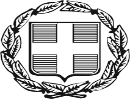 ΕΛΛΗΝΙΚΗ ΔΗΜΟΚΡΑΤΙΑΝΟΜΟΣ ΘΕΣΣΑΛΟΝΙΚΗΣΔΗΜΟΣ ΘΕΡΜΑΪΚΟΥΔΙΕΥΘΥΝΣΗ ΟΙΚΟΝΟΜΙΚΩΝ ΥΠΗΡΕΣΙΩΝΤμήμα Τοπικής Οικονομικής Ανάπτυξης Περαία, 28/03/2023ΠΕΡΙΕΧΟΜΕΝΑΣΕΛ.Α)   ΑΠΟΦΑΣΗ ΟΡΙΣΜΟΥ ΧΩΡΩΝ ΛΕΙΤΟΥΡΓΙΑΣ ΤΩΝ ΒΡΑΧΥΧΡΟΝΙΩΝ ΑΓΟΡΩΝ5Α1) Χώρος Λειτουργίας της Βραχυχρόνιας Αγοράς          «Θρησκευτικό Πανηγύρι Ι.Ν. Αγίου Αργυρίου του Επανομίτου (Αργύρια)», στην Επανομή5Α2) Χώρος Λειτουργίας της Βραχυχρόνιας Αγοράς     «Θρησκευτικό Πανηγύρι Ι.Ν. Αγίας Τριάδος (Αγίου Πνεύματος)», στην Αγία Τριάδα  6Α3) Χώρος Λειτουργίας της Βραχυχρόνιας Αγοράς     «Θρησκευτικό Πανηγύρι Ι.Ν. Αγίας Μαρίνας», στην Παραλία Επανομής7Α4) Χώρος Λειτουργίας της Βραχυχρόνιας Αγοράς      «Θρησκευτικό Πανηγύρι Ι.Ν. Μεταμόρφωσης του Σωτήρος», στην Επανομή8Α5) Χώρος Λειτουργίας της Βραχυχρόνιας Αγοράς     «Θρησκευτικό Πανηγύρι Ι.Ν. Παναγίας Φανερωμένης», στη Ν. Μηχανιώνα10Β)   ΑΠΟΦΑΣΗ ΙΔΡΥΣΗΣ ΒΡΑΧΥΧΡΟΝΙΩΝ ΑΓΟΡΩΝ12Β1) Ίδρυση της Βραχυχρόνιας Αγοράς      «Θρησκευτικό Πανηγύρι Ι.Ν. Αγίου Αργυρίου του Επανομίτου (Αργύρια)»12Β2) Ίδρυση της Βραχυχρόνιας Αγοράς         «Θρησκευτικό Πανηγύρι Ι.Ν. Αγίας Τριάδος (Αγίου Πνεύματος)» 12Β3) Ίδρυση της Βραχυχρόνιας Αγοράς        «Θρησκευτικό Πανηγύρι Ι.Ν. Αγίας Μαρίνας»12Β4) Ίδρυση της Βραχυχρόνιας Αγοράς        «Θρησκευτικό Πανηγύρι Ι.Ν. Μεταμόρφωσης του Σωτήρος»13Β5) Ίδρυση της Βραχυχρόνιας Αγοράς        «Θρησκευτικό Πανηγύρι Ι.Ν. Παναγίας Φανερωμένης»13Γ)   ΚΑΝΟΝΙΣΜΟΣ ΛΕΙΤΟΥΡΓΙΑΣ ΤΩΝ ΒΡΑΧΥΧΡΟΝΙΩΝ ΑΓΟΡΩΝ14ΑΡΘΡΟ 1: ΑΝΤΙΚΕΙΜΕΝΟ ΤΟΥ ΚΑΝΟΝΙΣΜΟΥ14ΑΡΘΡΟ 2: ΝΟΜΙΚΟ ΠΛΑΙΣΙΟ14ΑΡΘΡΟ 3: ΧΩΡΟΣ ΛΕΙΤΟΥΡΓΙΑΣ15                 Παρ.1 «Θρησκευτικό Πανηγύρι Ι.Ν. Αγίου Αργυρίου του Επανομίτου (Αργύρια)»15                 Παρ.2 «Θρησκευτικό Πανηγύρι Ι.Ν. Αγίας Τριάδος (Αγίου Πνεύματος)»16                 Παρ.3 «Θρησκευτικό Πανηγύρι Ι.Ν. Αγίας Μαρίνας»16                 Παρ.4 «Θρησκευτικό Πανηγύρι Ι.Ν. Μεταμόρφωσης του Σωτήρος»17                 Παρ.5 «Θρησκευτικό Πανηγύρι Ι.Ν. Παναγίας Φανερωμένης»18ΑΡΘΡΟ 4: ΧΡΟΝΙΚΗ ΔΙΑΡΚΕΙΑ ΚΑΙ ΩΡΑΡΙΟ ΛΕΙΤΟΥΡΓΙΑΣ19                 Παρ.1 «Θρησκευτικό Πανηγύρι Ι.Ν. Αγίου Αργυρίου του Επανομίτου(Αργύρια)»19                 Παρ.2 «Θρησκευτικό Πανηγύρι Ι.Ν. Αγίας Τριάδος (Αγίου Πνεύματος)»19                 Παρ.3 «Θρησκευτικό Πανηγύρι Ι.Ν. Αγίας Μαρίνας»19                 Παρ.4 «Θρησκευτικό Πανηγύρι Ι.Ν. Μεταμόρφωσης του Σωτήρος»19                 Παρ.5 «Θρησκευτικό Πανηγύρι Ι.Ν. Παναγίας Φανερωμένης»19ΑΡΘΡΟ 5: ΠΩΛΗΤΕΣ 19                 Παρ.1 «Θρησκευτικό Πανηγύρι Ι.Ν. Αγίου Αργυρίου του Επανομίτου (Αργύρια)»20                 Παρ.2 «Θρησκευτικό Πανηγύρι Ι.Ν. Αγίας Τριάδος (Αγίου Πνεύματος)»20                 Παρ.3 «Θρησκευτικό Πανηγύρι Ι.Ν. Αγίας Μαρίνας»20                 Παρ.4 «Θρησκευτικό Πανηγύρι Ι.Ν. Μεταμόρφωσης του Σωτήρος»21                 Παρ.5 «Θρησκευτικό Πανηγύρι Ι.Ν. Παναγίας Φανερωμένης»21ΑΡΘΡΟ 6:   ΠΩΛΟΥΜΕΝΑ ΕΙΔΗ – ΠΑΡΕΧΟΜΕΝΕΣ ΥΠΗΡΕΣΙΕΣ21ΑΡΘΡΟ 7:   ΔΙΑΔΙΚΑΣΙΑ ΑΔΕΙΟΔΟΤΗΣΗΣ22ΑΡΘΡΟ 8:   ΚΑΤΑΒΑΛΛΟΜΕΝΑ ΤΕΛΗ ΚΑΙ ΤΡΟΠΟΣ ΕΙΣΠΡΑΞΗΣ ΤΟΥΣ25ΑΡΘΡΟ 9:   ΥΠΟΧΡΕΩΣΕΙΣ ΔΗΜΟΥ ΘΕΡΜΑΪΚΟΥ26ΑΡΘΡΟ 10: ΥΠΟΧΡΕΩΣΕΙΣ ΣΥΜΜΕΤΕΧΟΝΤΩΝ26ΑΡΘΡΟ 11: ΓΕΝΙΚΟΙ ΚΑΝΟΝΕΣ27ΑΡΘΡΟ 12: ΑΠΑΓΟΡΕΥΣΕΙΣ28ΑΡΘΡΟ 13: ΚΥΡΩΣΕΙΣ29Διαγράμμιση των θέσεων πωλητώνΤοποθέτηση Χημικών ΤουαλετώνΣύσταση Επιτροπής Εμποροπανήγυρης Σύσταση Επιτροπής Ελέγχου ΕμποροπανήγυρηςΈκδοση και ανάρτηση προκήρυξης εμποροπανήγυρηςΑνάρτηση ανακοίνωσης  εμποροπανήγυρηςΠαραλαβή αιτήσεων Έλεγχος δικαιολογητικών αιτούντων πωλητώνΈλεγχος τυχόν οφειλών προς το Δήμο ΘερμαϊκούΔιενέργεια κλήρωσης μεταξύ των υποψήφιων πωλητών (εφόσον απαιτείται)Κατάρτιση καταλόγου εγκριθέντων συμμετεχόντων πωλητών Ενημέρωση εγκριθέντων συμμετεχόντων πωλητών για την υποχρέωση καταβολή των τελώνΕίσπραξη των τελών  Κατάρτιση οριστικού καταλόγου συμμετεχόντων πωλητών Εισήγηση στο Δημοτικό Συμβούλιο για τη λήψη απόφασης έγκρισης συμμετοχής των πωλητών Ανάρτηση απόφασης έγκρισης συμμετεχόντων, πίνακα ανακοινώσεων Δήμου, ιστοσελίδα Δήμου, ΟΠΣΑΑ, γνωστοποίηση Περιφέρεια Κεντρικής ΜακεδονίαςΈλεγχος από την Τεχνική Υπηρεσία της τήρησης ασφαλούς εγκατάστασης και λειτουργίας ψυχαγωγικών δραστηριοτήτων (Λούνα Παρκ)Έλεγχος τήρησης όρων λειτουργίας  εμποροπανήγυρηςΚαθαριότητα των χώρων της εμποροπανήγυρηςΠΕΡΙΠΤΩΣΗΕΠΙΒΑΛΛΟΜΕΝΕΣ ΚΥΡΩΣΕΙΣΠαραβίαση διατάξεων σχετικά με την καθαριότηταΤα πρόστιμα του ισχύοντος Κανονισμού Καθαριότητας του Δήμου ΘερμαϊκούΑυθαίρετη αύξηση των μέτρων πρόσοψης των πάγκων, αύξηση διαστάσεων οριοθετημένων θέσεων. Τα πρόστιμα που προβλέπονται από τις κείμενες διατάξειςΑυθαίρετη συμμετοχή στην εμποροπανήγυρη και ανάπτυξη πάγκου χωρίς την απαιτούμενη έγκριση συμμετοχής Τα πρόστιμα που προβλέπονται από τις κείμενες διατάξεις              Ο συντάξαςΠροϊστάμενος Τμήματος Τοπικής Οικονομικής ΑνάπτυξηςΟ Αν. Προϊστάμενος Δ/νσης Οικονομικών Υπηρεσιών          Ο Αντιδήμαρχος    Οικονομικών – Διοικητικών              Υπηρεσιών  ααΣαμαρά Ανδρομάχη          Ζήσης Ι. Μαδυτινός  Κωνσταντίνος Κούτουκας